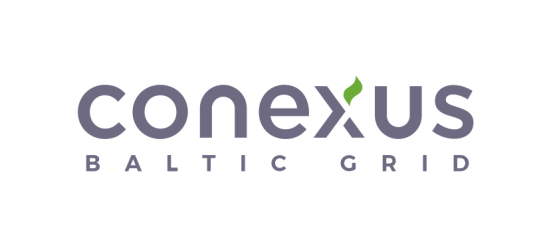 ATKLĀTAS SARUNU PROCEDŪRAS“Auto rezerves daļu iegāde”Iepirkuma identifikācijas Nr. PRO-2022/156Rīga, 2022VISPĀRĪGIE NOTEIKUMIIepirkuma rīkotājs ir akciju sabiedrība “Conexus Baltic Grid”, reģistrācijas Nr. 40203041605, juridiskā adrese Stigu ielā 14, Rīgā, LV-1021 (turpmāk – Pasūtītājs).Iepirkums “Auto rezerves daļu iegāde”, identifikācijas numurs PRO-2022/156, tiek organizēts kā atklāta sarunu procedūra saskaņā ar Pasūtītāja iekšējiem normatīvajiem aktiem (turpmāk – Iepirkums). Iepirkumu organizē ar akciju sabiedrības “Conexus Baltic Grid” atbildīgā valdes locekļa rīkojumu apstiprināta Iepirkuma komisija (turpmāk – Komisija).Iepirkuma mērķis ir, nodrošinot konkurenci, atklātumu un akciju sabiedrības “Conexus Baltic Grid” līdzekļu efektīvu izmantošanu, noslēgt iepirkuma līgumu (turpmāk – Līgums) ar piegādātāju (turpmāk – Pretendents), kurš iesniedzis saimnieciski visizdevīgāko piedāvājumu. Iepirkums tiek organizēts, Pasūtītājam publicējot Iepirkuma nolikumu ar pielikumiem (turpmāk – Nolikums), kā arī tā grozījumus un atbildes uz Piegādātāju uzdotajiem jautājumiem Pasūtītāja tīmekļvietnē: http://www.conexus.lv, kā arī Iepirkumu uzraudzības biroja Publikāciju vadības sistēmā publicējot Paziņojumu par iepirkumu, kuram nepiemēro Sabiedrisko pakalpojumu sniedzēju iepirkumu likumu.  Informācijas apmaiņa starp Pasūtītāju un piegādātājiem/Pretendentiem notiek, izmantojot pasta pakalpojumus, vai elektroniski, izmantojot e-pastu, vai sūtot dokumentus, kas parakstīti ar drošu elektronisko parakstu, vai pievienojot elektroniskajam pastam skenētu dokumentu. Mutvārdos sniegtā informācija Iepirkuma ietvaros nav saistoša.Pasūtītāja konktaktpersonas, kas var sniegt papildu informāciju:attiecībā uz Iepirkuma / iepirkuma priekšmeta tehniskajiem jautājumiem - akciju sabiedrības "Conexus Baltic Grid" Transporta departamenta vadītājs Arvīds Fišers, e-pasts: Arvids.Fisers@conexus.lv;par Iepirkuma norisi un Nolikumā iekļautajām prasībām - Iepirkumu daļas vadošo iepirkumu speciālistu Aleksandru Tereševu, tālr. +371 67087924, mob. tālr. +371 26310214, e-pasts: aleksandrs.teresevs@conexus.lv.Ja Pretendents laikus ir pieprasījis papildu informāciju par Nolikumā iekļautajām prasībām, Pasūtītājs to sniedz 5 (piecu) darba dienu laikā, bet ne vēlāk kā 2 (divas) darba dienas pirms piedāvājumu iesniegšanas termiņa beigām un publicē atbildes, norādot arī uzdoto jautājumu, Pasūtītāja tīmekļvietnē: http://www.conexus.lv. Papildu informāciju Pasūtītājs nosūta piegādātājam, kas uzdevis jautājumu, elektroniski uz tā elektroniskā pasta adresi, pievienojot elektroniskajam pastam skenētu dokumentu, vai pa pastu.Pretendentam ir rūpīgi jāiepazīstas ar Nolikumu, jāievēro visas Nolikumā un tā pielikumos minētās prasības un jāuzņemas atbildība par iesniegtā piedāvājuma (turpmāk – Piedāvājums) atbilstību Nolikuma prasībām.Piedāvājuma iesniegšana nozīmē Pretendenta skaidru un galīgu nodomu piedalīties Iepirkumā un Nolikumā ietverto nosacījumu un noteikumu akceptēšanu, apliecinot izpratni par Nolikumā iekļautajām prasībām. Piedāvājums ir juridiski saistošs Pretendentam, kurš to iesniedzis. Pēc iesniegšanas atklātie Piedāvājuma trūkumi vai neatbilstības Nolikuma prasībām nedod Pretendentam pamatu Piedāvājuma cenas palielināšanai vai Līguma izpildes termiņa pagarināšanai.Katrs Pretendents drīkst iesniegt tikai vienu Piedāvājumu. Piedāvājums iesniedzams par visu iepirkuma priekšmeta apjomu kopā.Pretendentam nav atļauts iesniegt Piedāvājuma variantus.Jebkurš Pretendenta Piedāvājumā iekļautais noteikums vai nosacījums, kas ir pretrunā ar Nolikumu un tajā iekļautājām prasībām, var būt par iemeslu Piedāvājuma noraidīšanai. Pasūtītājam ir tiesības noraidīt jebkuru Piedāvājumu, kas neatbilst Nolikumā izvirzītajām prasībām.Pasūtītājs nav atbildīgs par Pretendentu nepilnīgi sagatavotajiem piedāvājumiem, ja Pretendents nav ņēmis vērā izmaiņas, sniegtās atbildes un precizējumus par Nolikumā iekļautajām prasībām, kas tiek publicētas Pasūtītāja tīmekļvietnē: http://www.conexus.lv.Pretendents pilnībā sedz visus izdevumus, kas tam radušies saistībā ar Piedāvājuma sagatavošanu un iesniegšanu. Pasūtītājs neuzņemas nekādu atbildību par šīm izmaksām, neatkarīgi no Iepirkuma rezultāta.Pretendentam ir tiesības slēgt līgumus ar apakšuzņēmējiem ar noteikumu, ka pilnu atbildību par paredzamā Līguma izpildi uzņemas Pretendents, kā arī tiks ievēroti visi Nolikuma 5. sadaļas nosacījumi.INFORMĀCIJA PAR IEPIRKUMA PRIEKŠMETUIepirkuma priekšmets ir automašīnu piederumu un rezerves daļu (turpmāk – Preces) piegāde saskaņā ar Tehnisko specifikāciju (Nolikuma  2. pielikums), Pretendenta iesniegto Piedāvājumu, Līguma noteikumiem, Latvijas Republikas un Eiropas Savienības normatīvajiem aktiem un regulējumuPreču ražotājs (precēm, kas tiks piedāvātas iepirkuma procedūras ietvaros) var būt juridiska persona, kura ir reģistrēta NATO valsts, NATO kontaktvalstī (Austrālija, Japāna, Jaunzēlande, Korejas Republika), Eiropas Savienības vai Eiropas Ekonomikas zonas (turpmāk – EEZ) dalībvalstī un tās patiesā labuma guvējs ir NATO valsts, NATO kontaktvalsts (Austrālija, Japāna, Jaunzēlande, Korejas Republika), Eiropas Savienības vai EEZ valsts pilsonis vai arī fiziska persona, kura ir NATO valsts, NATO kontaktvalsts (Austrālija, Japāna, Jaunzēlande, Korejas Republika), Eiropas Savienības vai EEZ valsts pilsonis.Iepirkuma priekšmeta nomenklatūra (CPV kods):Galvenais CPV kods: 34300000-0 (Detaļas un piederumi transportlīdzekļiem un to dzinējiem).Papildus CPV kodi:34350000-5 (Riepas lielas/mazas noslodzes transportlīdzekļiem);34330000-9 (Kravas transportlīdzekļu, furgonu un vieglo automobiļu detaļas);34320000-6 (Mehāniskās rezerves daļas, izņemot dzinējus un dzinēju detaļas);34310000-3 (Dzinēji un dzinēju detaļas).Līguma izpildes (Preču piegādes) vieta:Akciju sabiedrība „Conexus Baltic Grid”, Gāzes pārvade, Stigu iela 14, Rīga, Latvija, LV-1021.Akciju sabiedrība „Conexus Baltic Grid”, Inčukalna pazemes gāzes krātuve, Krimuldas pagasts, Siguldas novads, Latvija, LV-2144.Preču piegādes noteikumi: bezmaksas piegāde uz jebkuru no iepriekš minētajām Preču piegādes vietām.Līguma darbības termiņš – 2 (divi) gadi no līguma spēkā stāšanas dienas vai līdz brīdim, kad veikto piegāžu summa sasniedz Pasūtītāja noteiktu kopējo iepirkuma līguma summu atkarībā no tā, kurš no apstākļiem iestājas pirmais.Piedāvājuma izvēles kritērijs ir saimnieciski visizdevīgākais piedāvājums katrā iepirkuma daļā, kuru noteiks, ņemot vērā Nolikuma 5.5. punktā noteiktos kritērijus.Pasūtītājam nav saistoši norādītie apjomi, t.i., Pasūtītājam nav pienākums pasūtīt un apmaksāt pilnu norādīto preču apjomu.PRETENDENTA ATLASES NOTEIKUMI, IESNIEDZAMIE DOKUMENTIPretendenta atlases noteikumi:Izslēgšanas noteikumi un to attiecināmības pārbaudei iesniedzamie dokumenti, kvalifikācijas prasības un to izpildes apliecināšanai iesniedzamie dokumenti:Gadījumā, ja Pretendents ir ārvalstīs reģistrēts komersants, tad piedāvājumā papildus norāda, vai:Pretendents ir/nav uzskatāms par ar Pasūtītāju saistītu uzņēmumu likuma „Par uzņēmumu ienākuma nodokli” izpratnē;Pretendents ir/nav reģistrēts valstī, ar kuru Latvijas Republikai noslēgta Konvencija par nodokļu dubultās uzlikšanas un nodokļu nemaksāšanas novēršanu (turpmāk – Nodokļu konvencija).Gadījumā, ja par Iepirkuma uzvarētāju tiks atzīts:zemu nodokļu vai beznodokļu valstīs vai teritorijās reģistrēts komersants, vai ārvalstīs reģistrēts komersants, kas uzskatāms par ar Pasūtītāju saistīto uzņēmumu likuma "Par uzņēmumu ienākuma nodokli" izpratnē, Pasūtītāja noteiktajā kārtībā uzvarētājam būs jāiesniedz informācija par transferta cenas pamatojumu un darījuma (cenas) atbilstības tirgus cenai (vērtībai) pamatojumu;ārvalstīs reģistrēts komersants, kurš nav Eiropas Savienības dalībvalsts rezidents, un piedāvājumā būs paredzēts kā apakšuzņēmēju piesaistīt Eiropas Savienības dalībvalsts rezidentu (tai skaitā Latvijas Republikas rezidentu), iepirkuma līgumā tiks iekļauts noteikums, ka pēc darbu pabeigšanas par šī apakšuzņēmēja sniegtajiem pakalpojumiem vai nosūtīto preci rēķinu apakšuzņēmējs izraksta Pasūtītājam.Izziņas un citus dokumentus izslēgšanas nosacījumu pārbaudei, kurus Nolikumā noteiktajos gadījumos izsniedz Latvijas kompetentās institūcijas, Pasūtītājs pieņem un atzīst, ja tie izdoti ne agrāk kā vienu mēnesi pirms iesniegšanas dienas, bet ārvalstu kompetento institūciju izsniegtās izziņas un citus dokumentus Pasūtītājs pieņem un atzīst, ja tie izdoti ne agrāk kā sešus mēnešus pirms iesniegšanas dienas, ja izziņas vai dokumenta izdevējs nav norādījis īsāku tā derīguma termiņu.Pasūtītājs pieņem Eiropas vienoto iepirkuma procedūras dokumentu kā sākotnējo pierādījumu atbilstībai Nolikumā noteiktajām Pretendentu atlases prasībām. Ja Pretendents izvēlējies iesniegt Eiropas vienoto iepirkuma procedūras dokumentu, lai apliecinātu, ka tas atbilst iepirkuma procedūras dokumentos noteiktajām Pretendentu atlases prasībām, Pretendents iesniedz atsevišķu Eiropas vienoto iepirkuma procedūras dokumentu par katru apakšuzņēmēju. Piegādātāju apvienība iesniedz atsevišķu Eiropas vienoto iepirkuma procedūras dokumentu par katru tās dalībnieku.Pretendents var Pasūtītājam iesniegt Eiropas vienoto iepirkuma procedūras dokumentu, kas ir bijis iesniegts citā iepirkuma procedūrā, ja Pretendents apliecina, ka dokumentā iekļautā informācija ir pareiza.Pasūtītājs jebkurā Iepirkuma stadijā ir tiesīgs prasīt, lai Pretendents iesniedz visus vai daļu no dokumentiem, kas apliecina atbilstību Nolikumā noteiktajām Pretendentu atlases prasībām. Pasūtītājs nepieprasa tādus dokumentus un informāciju, kas ir tā rīcībā vai ir pieejama publiskās datubāzēs.Eiropas vienotais iepirkuma procedūras dokuments pieejams Elektroniskās iepirkumu sistēmas tīmekļvietnē: http://espd.eis.gov.lv/. Ja Komisija konstatēs, ka saskaņā ar Valsts ieņēmumu dienesta publiskās nodokļu parādnieku datubāzes pēdējās datu aktualizācijas datumā ievietoto informāciju Pretendentam vai Nolikuma 3.1.1.5. – 3.1.1.7. punktā minētajai personai piedāvājumu iesniegšanas termiņa pēdējā dienā ir nodokļu parādi (tai skaitā valsts sociālās apdrošināšanas obligāto iemaksu parādi), kas kopsummā pārsniedz 150 euro, Komisija nosaka termiņu — 10 dienas pēc informācijas izsniegšanas vai nosūtīšanas dienas — apliecinājuma iesniegšanai par to, ka Pretendentam piedāvājumu iesniegšanas termiņa pēdējā dienā nebija nodokļu parādu (tai skaitā valsts sociālās apdrošināšanas obligāto iemaksu parādu), kas kopsummā pārsniedz 150 euro. Ja noteiktajā termiņā apliecinājums nav iesniegts, Komisija Pretendentu izslēdz no dalības Iepirkumā.Pretendents, lai apliecinātu, ka tam, kā arī Nolikuma 3.1.1.5. – 3.1.1.7. punktā minētajai personai, nebija nodokļu parādu (tai skaitā valsts sociālās apdrošināšanas obligāto iemaksu parādu), kas kopsummā Latvijā pārsniedz 150 euro, Nolikuma 3.1.6. punktā minētajā termiņā iesniedz:attiecīgās personas vai tās pārstāvja apliecinātu izdruku no Valsts ieņēmumu dienesta elektroniskās deklarēšanas sistēmas vai Valsts ieņēmumu dienesta izziņu par to, ka šai personai nebija attiecīgo nodokļu parādu (tai skaitā valsts sociālās apdrošināšanas obligāto iemaksu parādu);Valsts ieņēmumu dienesta izdota lēmuma kopiju par nodokļu samaksas termiņa pagarināšanu vai atlikšanu vai vienošanās ar Valsts ieņēmumu dienestu par nodokļu parāda nomaksu kopiju, vai citus objektīvus pierādījumus par nodokļu parādu neesību.Iesniedzamie dokumentiIesniedzot Piedāvājumu, Pretendentam jāpievieno šādi dokumenti, kas apliecina tā tiesības piedalīties Iepirkumā, kā arī sniedz vispārēju informāciju par Pretendentu:Pieteikuma vēstule dalībai Iepirkumā, kas aizpildīta un noformēta atbilstoši Nolikuma 1. pielikumā pievienotajam paraugam.Pretendenta atlases dokumenti, atbilstoši Nolikuma 3.1. punktā noteiktajam, un:Gadījumā, ja piedāvājumu iesniedz piegādātāju apvienība vai personālsabiedrība - visu personu, kas iekļautas piegādātāju apvienībā vai personālsabiedrībā, parakstīts sabiedrības līgums un/vai vienošanās, protokols vai cits dokuments, kurā jābūt noradītam katras personas atbildības apjomam un lomu sadalījumam (kurš piegādātāju apvienības dalībnieks vai personālsabiedrības biedrs ir pilnvarots pārstāvēt piegādātāju apvienību vai personālsabiedrību piedāvājuma iesniegšanai un iepirkuma līguma slēgšanai, kā arī kādu daļu no iepirkuma līguma izpildīs katrs piegādātāju apvienības dalībnieks vai personālsabiedrības biedrs).Apakšuzņēmēju piesaistes gadījumā:Pretendents norāda visus paredzamos apakšuzņēmējus un norāda apakšuzņēmējiem izpildei nododamās Līguma daļas, darbu veidus un to apjomu procentos (Nolikuma 5. pielikums).Pievieno visu piesaistīto apakšuzņēmēju parakstīti apliecinājumi par piekrišanu un apņemšanos izpildīt norādīto Līguma daļu atbilstoši paraugam Nolikuma 6. pielikumā.Tehniskais piedāvājums:Tehniskais piedāvājums Pretendentam jāsagatavo saskaņā ar Tehniskajā specifikācijā noteikto, izmantojot Tehniskā piedāvājuma formu (Nolikuma 2. pielikums).Pretendentam jāsagatavo un jāiesniedz piedāvājums tā, lai tas saturētu visu informāciju, kas nepieciešama vērtēšanas procesā saskaņā ar Nolikumā noteikto.Pretendents ir tiesīgs Tehniskajā piedāvājuma iekļaut jebkādus citus dokumentus un informāciju, ko Pretendents uzskata par nepieciešamu norādīt.Finanšu piedāvājums:Finanšu piedāvājumu Pretendents sagatavo un iesniedz, izmantojot Finanšu piedāvājuma formu (Nolikuma 3. pielikums).Piedāvājuma cenā Pretendents ietver visas ar Līguma izpildi saistītās izmaksas, tajā skaitā visas nodevas, nodokļus (izņemot pievienotās vērtības nodokli (PVN), kas Pretendentam varētu rasties saistībā ar savlaicīgu un kvalitatīvu Līguma izpildi.Finanšu piedāvājumā cenas/summas jānorāda EUR bez PVN. Pozīciju kopsummas un līguma kopējā summa ir jāaprēķina un jānorāda ar precizitāti 2 (divas) zīmes aiz komata.Finanšu piedāvājuma veidlapā nedrīkst mainīt un dzēst norādītās/definētās ailes, bet drīkst papildināt Finanšu piedāvājuma veidlapu ar papildus ailēm.Pasūtītājs var pieprasīt Pretendentam iesniegt detalizētāku cenu / līguma kopējās summas veidošanās mehānismu.APAKŠUZŅĒMĒJI, PERSONĀLS, TO PIESAISTE UN NOMAIŅAPiedāvājumā norādītie apakšuzņēmēji, personāls Pretendentam ir jāpiesaista Līguma izpildē attiecīgajā daļā atbilstoši Piedāvājumā norādītajam nododamo Līguma daļu vai lomu un to apjoma sadalījumam.Pretendents, ar kuru Iepirkuma rezultātā tiks noslēgts Līgums, nav tiesīgs bez saskaņošanas ar Pasūtītāju veikt piedāvājumā norādītā personāla un apakšuzņēmēju nomaiņu, kā arī iesaistīt papildu personālu un apakšuzņēmējus iepirkuma līguma izpildē. Pasūtītājs var prasīt personāla un apakšuzņēmēja viedokli par nomaiņas iemesliem.Piedāvājumā norādītā personāla un apakšuzņēmēju nomaiņa pieļaujama tikai Nolikumā un Līgumā norādītajā kārtībā un gadījumos. Pasūtītājs nepiekritīs Piedāvājumā norādītā personāla nomaiņai Līgumā un Nolikumā paredzētajos gadījumos, kā arī gadījumos, kad piedāvātais personāls neatbilst Nolikumā noteiktajām personālam izvirzītajām prasībām vai tam nav vismaz tāda pati kvalifikācija un pieredze kā personālam, kas tika vērtēts, nosakot saimnieciski visizdevīgāko Piedāvājumu.Pasūtītājs nepiekritīs Piedāvājumā norādītā apakšuzņēmēja nomaiņai, ja pastāv kāds no šādiem nosacījumiem:piedāvātais apakšuzņēmējs neatbilst Nolikumā noteiktajām apakšuzņēmējiem izvirzītajām prasībām;apakšuzņēmēja maiņas rezultātā tiktu veikti tādi grozījumi Pretendenta piedāvājumā, kas, ja sākotnēji būtu tajā iekļauti, ietekmētu piedāvājuma izvēli atbilstoši Nolikumā noteiktajiem piedāvājuma izvērtēšanas kritērijiem.Pasūtītājs nepiekritīs jauna apakšuzņēmēja piesaistei gadījumā, kad šādas izmaiņas, ja tās tiktu izdarītas sākotnējā piedāvājumā, būtu ietekmējušas Piedāvājuma izvēli Nolikuma dokumentos noteiktajiem piedāvājuma izvērtēšanas kritērijiem.Pasūtītājs pieņems lēmumu atļaut vai atteikt Pretendentam, ar kuru tiks noslēgts Līgums, veikt personāla vai apakšuzņēmēju nomaiņu vai jaunu apakšuzņēmēju iesaistīšanu Līguma izpildē iespējami īsā laikā, bet ne vēlāk kā 5 (piecu) darba dienu laikā pēc tam, kad būs saņemta visa informācija un dokumenti, kas nepieciešami lēmuma pieņemšanai.Iepirkumā izraudzītais Pretendents ir atbildīgs par to, lai noteikumus par Līguma izpildē iesaistītā personāla vai apakšuzņēmēju nomaiņu vai jaunu apakšuzņēmēju iesaistīšanu Līguma izpildē ievēro arī tā iesaistītie apakšuzņēmēji.Ja Pasūtītājs Līguma izpildes gaitā konstatēs, ka Iepirkumā izraudzītais Pretendents (tā iesaistītais apakšuzņēmējs) ir pārkāpis Nolikuma un/vai Līguma noteikumus par Līguma izpildē iesaistītā personāla vai apakšuzņēmēju nomaiņu vai jaunu apakšuzņēmēju iesaistīšanu Līguma izpildē, Pasūtītājs ir tiesīgs Līguma noteiktajā kārtībā piemērot līgumsodu par katru šādu gadījumu (ja tāds ir paredzēts).PIEDĀVĀJUMS, SARUNAS AR PRETENDENTIEMPiedāvājuma sagatavošana un noformēšanaPretendents Piedāvājumu sagatavo un iesniedz elektroniskā formātā (.doc, .docx, .xls, .xlsx, .odf, .pdf – ar pieejamu teksta meklēšanas, kopēšanas un drukāšanas funkcionalitāti), ievērojot normatīvos aktus par elektronisko dokumentu noformēšanu, tostarp parakstītu ar drošu elektronisko parakstu, kas satur laika zīmogu.Pretendens Piedāvājuma datu aizsardzībai izmanto papildu šifrēšanu, lai Piedāvājumā iekļautā informācija nebūtu pieejama līdz piedāvājumu atvēršanas brīdim. Pretendentam ne ātrāk kā 15 minūtes pirms un ne vēlāk kā 5 minūšu laikā pēc noteiktā Piedāvājumu iesniegšanas termiņa beigām jāiesniedz derīga elektroniska atslēga un parole šifrētā dokumenta atvēršanai.Pasūtītājs neatbild par tāda Piedāvājuma priekšlaicīgu atvēršanu, kurš nav noformēts atbilstoši iepriekš norādītajām prasībām. Pasūtītājam ir tiesības, bet nav pienākums šādu Piedāvājumu noraidīt.Pretendents piedāvājuma noformēšanā ievēro Dokumentu juridiskā spēka likumā, Elektronisko dokumentu likumā, Ministru kabineta 2018. gada 4. septembra noteikumos Nr. 558 „Dokumentu izstrādāšanas un noformēšanas kārtība” un Ministru kabineta 2005. gada 28. jūnija noteikumos Nr. 473 “Elektronisko dokumentu izstrādāšanas, noformēšanas, glabāšanas un aprites kārtība valsts un pašvaldību iestādēs un kārtība, kādā notiek elektronisko dokumentu aprite starp valsts un pašvaldību iestādēm vai starp šīm iestādēm un fiziskajām un juridiskajām personām” noteiktās prasības attiecībā uz dokumentu izstrādi, noformēšanu, elektronisko dokumentu, kā arī drukātas formas dokumentu elektronisko kopiju noformēšanu un to juridisko spēku.Piedāvājums nedrīkst saturēt datorvīrusus un citas kaitīgas programmatūras vai to ģeneratorus.Pasūtītājs, ja tam rodas šaubas par iesniegtā dokumenta/kopijas autentiskumu, var pieprasīt, lai Pretendents uzrāda dokumenta oriģinālu vai iesniedz apliecinātu kopiju.Pretendents ir tiesīgs apliecināt visus piedāvājumā esošos atvasinātos dokumentus un tulkojumus, iesniedzot vienu kopēju apliecinājumu, kas attiecas uz visiem atvasinātajiem dokumentiem un tulkojumiem.Piedāvājumā ietvertie dokumenti jāparaksta kopā kā viena datne, ietverot atsevišķu datni, kurā norādītas pievienotās datnes (datnes nosaukums un īss saturs).Piedāvājums jāsagatavo latviešu valodā. Citās valodās iesniegtajiem dokumentiem jāpievieno tulkojums latviešu valodā, kas apliecināts saskaņā ar Ministru kabineta 2000. gada 22. augusta noteikumiem Nr. 291 „Kārtība, kādā apliecināmi dokumentu tulkojumi valsts valodā”. Par dokumentu tulkojuma atbilstību oriģinālam atbild Pretendents.Ja pastāvēs jebkāda veida pretrunas starp skaitlisko vērtību apzīmējumiem ar vārdiem un skaitļiem, noteicošais būs apzīmējums ar vārdiem, izņemot gadījumus, kad skaitliskais vērtējums ir aprēķināms un korekts un apzīmējumā ar vārdiem ir acīmredzama drukas kļūda.Piedāvājums un apliecinājumi jāparaksta Pretendenta pārstāvim ar paraksta tiesībām vai tā pilnvarotai personai (pievienojot pilnvaru). Pilnvarā precīzi jānorāda pilnvarotajam pārstāvim piešķirto tiesību un saistību apjoms. Ja Pretendenta ieskatā kāda no piedāvājuma sastāvdaļām ir uzskatāma par komercnoslēpumu, Pretendents to norāda savā piedāvājumā. Par komercnoslēpumu nevar tikt atzīta informācija, kas saskaņā ar normatīvajiem aktiem ir vispārpieejama, tajā skaitā, Nolikumā iekļautā informācija.Pretendents pirms Piedāvājumu iesniegšanas termiņa beigām ir tiesīgs veikt Piedāvājuma papildinājumus / labojumus vai atsaukt Piedāvājumu.Piedāvājuma papildinājumi, labojumi un atsaukums jāsagatavo šajā sadaļā minētajā kārtība un jāiesniedz līdz piedāvājumu iesniegšanas termiņā beigām, nosūtot to uz šādiem e-pastiem: aleksandrs.teresevs@conexus.lv un iepirkumi@conexus.lv. Sūtījuma priekšmetā (Subject) jānorāda iepirkuma nosaukums un identifikācijas numurs un atzīme “Piedāvājuma papildinājumi”, “Piedāvājuma labojumi” vai “Piedāvājuma atsaukums”.Atsaukumam ir bezierunu raksturs un tas izslēdz Pretendenta tālāku dalību Iepirkumā. Piedāvājumu iesniegšanas vieta, laiks un kārtībaPretendentam Piedāvājums un tam pievienotie dokumenti jāiesniedz līdz 2022. gada 28. jūnija plkst. 11.00 (pēc Latvijas laika), nosūtot to uz šādiem e-pastiem: aleksandrs.teresevs@conexus.lv un iepirkumi@conexus.lv.Sūtījuma priekšmetā (Subject) jānorāda iepirkuma nosaukums un identifikācijas numurs un atzīme “Piedāvājums”. Sūtījumā jābūt norādītam Pretendenta nosaukumam, reģistrācijas numuram un juridiskajai adresei.Pretendentam ne ātrāk kā 15 minūtes pirms un ne vēlāk kā 15 minūšu laikā pēc noteiktā Piedāvājumu iesniegšanas termiņa beigām jāiesniedz derīga elektroniska atslēga un parole šifrētā dokumenta atvēršanai.Risku par Piedāvājuma nepiegādāšanu vai nepiegādāšanu laikā uzņemas Pretendents.Ja Piedāvājumu iesniedz pēc Nolikuma 5.2.1. punktā norādītā piedāvājumu iesniegšanas termiņa beigām vai Piedāvājums nav noformēts tā, lai Piedāvājumā iekļautā informācija nebūtu pieejama līdz piedāvājumu atvēršanas brīdim, Pasūtītājs šādu Piedāvājumu atzīst par neatbilstošu nolikuma prasībām un neizskata, neatkarīgi no kavēšanās iemesla.Iesniegto Piedāvājumu Pretendents var grozīt, papildināt vai atsaukt tikai līdz piedāvājumu iesniegšanas termiņa beigām. Ja grozījumus vai papildinājumus iesniedz pēc Nolikuma 5.2.1. punktā norādītā piedāvājumu iesniegšanas termiņa beigām vai tie nav noformēti tā, lai iekļautā informācija nebūtu pieejama līdz piedāvājumu atvēršanas brīdim, Pasūtītājs tos atzīst par neatbilstošiem nolikuma prasībām un neizskata, neatkarīgi no kavēšanās iemesla.Piedāvājumu atvēršanaPiedāvājumu dokumentus, ieskaitot Piedāvājuma labojumus, papildinājumus un/vai atsaukumus, Iepirkuma komisija atver pēc Nolikumā noteiktā piedāvājumu iesniegšanas termiņa beigām.Iesniegto piedāvājumu atvēršana notiks bez pretendentu pārstāvju piedalīšanās. Ja Pretendents pieprasa, tad trīs darba dienu laikā no pieprasījuma saņemšanas Komisija izsniedz Pretendentam Piedāvājumu atvēršanas sanāksmes protokola izrakstu.Sākotnējos un turpmākos piedāvājumus iepirkuma komisija izvērtē slēgtās sēdēs.Sūtījumi ar piezīmi “Piedāvājuma atsaukums” tiek atvērti pirmie, bet sūtījumi ar Piedāvājumiem, uz kuriem attiecas šie atsaukumi, netiek atvērti. Atsaukumam ir bezierunu raksturs un tas izslēdz Pretendenta turpmāku dalību Iepirkumā.Sūtījumi ar uzrakstu „Piedāvājuma papildinājumi” / “Piedāvājuma labojumi” tiek atvērti secīgi ar attiecīgā Pretendenta Piedāvājuma sūtījuma atvēršanu.Pretendentu pārstāvji Piedāvājumu vērtēšanā nepiedalās. Piedāvājumu vērtēšanu Komisija veic slēgtās sēdēs.Piedāvājuma derīguma termiņšPretendenta Piedāvājuma derīguma termiņš ir ne mazāks kā 90 (deviņdesmit) dienas pēc 5.2.1. punktā noteiktā Piedāvājumu iesniegšanas termiņa beigu datuma. Piedāvājumi ar mazāku derīguma var tikt atzīti par neatbilstošiem un var tikt noraidīti.Piedāvājums ir saistošs Pretendentam līdz īsākajam no šādiem termiņiem: visu Piedāvājuma derīguma termiņu, vai līdz Līguma slēgšanas, vai paziņojuma par Piedāvājuma noraidīšanu saņemšanas dienai.Pasūtītājs var lūgt Pretendentam pagarināt Piedāvājuma derīguma termiņu uz noteiktu laiku. Pretendentam, kuram lūgts Piedāvājuma derīguma termiņa pagarinājums, nav atļauts mainīt savu Piedāvājumu, Piedāvājuma cenu vai saturu.Piedāvājuma nodrošinājumsPiedāvājuma nodrošinājuma iesniegšana Iepirkuma ietvaros nav paredzēta.Sarunas ar pretendentiemSarunas pēc nepieciešamības var tikt rīkotas ar katru Pretendentu atsevišķi vai ar visiem Pretendentiem kopā pēc Piedāvājumu pārbaudes vai Piedāvājumu pārbaudes gaitā, ja:komisijai nepieciešami Piedāvājumu precizējumi;nepieciešams vienoties par iespējamām izmaiņām Iepirkuma priekšmetā, tehniskajā specifikācijā, līguma būtiskos nosacījumos, piemēram: izpildes termiņos, Iepirkuma priekšmeta apjomā, tehniskajos noteikumos un prasībās, u.c.;nepieciešami Piedāvājumu uzlabojumi.Komisija ar katru Pretendentu atsevišķi var veikt sarunas par sākotnējiem un visiem turpmākajiem Piedāvājumiem, izņemot galīgos Piedāvājumus.Sarunas var notikt klātienē, tiešsaistē (izmantojot MS Team platformu) vai rakstveidā. Ja Pasūtītājs to uzskatīs par nepieciešamu, tad sarunas klātienē, tiešsaistē var tikt protokolētas un/vai var tikt veikts audiovizuālais ieraksts (pēc Pasūtītāja izvēles).Sarunu rezultātā Pretendentam/-iem var tikt dota iespēja uzlabot sava Piedāvājuma nosacījumus.Precizētajā piedāvājumā nav pieļaujams precizēt Piedāvājuma sadaļas, kuru precizēšana nav tieši aicināta. Šī noteikuma neievērošana ir pamats Piedāvājuma noraidīšanai Komisija rakstiski informē visus Pretendentus, kuru Piedāvājumi nav izslēgti saskaņā ar atlases prasībām, par visām tehnisko specifikāciju vai citām iepirkuma procedūras dokumentu izmaiņām. Iepirkuma komisija nodrošina, ka Pretendentu rīcībā ir pietiekams laiks, lai tie varētu izmainīt un atkārtoti iesniegt grozītos/uzlabotos Piedāvājumus.Komisija var pieņemt lēmumu nerīkot sarunas un piešķirt iepirkuma līguma slēgšanas tiesības, balstoties uz sākotnējiem Piedāvājumiem.Pasūtītājam ir tiesības noraidīt Pretendentu, ja Pretendents procedūras laikā grozīs piedāvājumu bez attiecīga Pasūtītāja uzaicinājuma.Pretendentu tehniskā un finanšu piedāvājumu atbilstība tiks vērtēta, tai skaitā ņemot vērā:piedāvājumu skaidrojumus, precizējumus, grozījumus, uzlabojumus;sarunu laikā tehniskajās specifikācijās un/vai citos iepirkuma procedūras dokumentos veiktās izmaiņas.PIEDĀVĀJUMU PĀRBAUDE, SAIMNIECISKI VISZIDEVĪGĀKĀ PIEDĀVĀJUMA NOTEIKŠANA UN LĒMUMA PIEŅEMŠANAIesniegto Piedāvājumu noformējuma un derīguma termiņa pārbaudeKomisija veic Pretendentu iesniegto Piedāvājumu, to noformējuma, derīguma termiņa pārbaudi. Noformējuma trūkumu gadījumā Komisija izvērtē to būtiskumu un lemj par Piedāvājuma tālāku izskatīšanu, ievērojot samērīguma principu. Komisija ir tiesīga noraidīt Piedāvājumu, ja konstatē, ka:Piedāvājums nav parakstīts;Piedāvājumam ir tādi noformējuma trūkumi, kas būtiski ietekmē Piedāvājuma vērtēšanu;Nav iesniegti visi Nolikuma 3. sadaļa minētie dokumenti;Piedāvājuma derīguma termiņš neatbilst Nolikuma 5.4. punktā nosacījumiem;Pretendents iesniedzis Piedāvājuma variantus, pārkāpjot Nolikuma 1.14. punkta nosacījumus.Pretendentu atlases prasību pārbaudeKomisija pārbauda pretendenta atbilstību Nolikuma 3.1. punktā noteiktajam.Pretendents tiek izslēgts no dalības Iepirkumā, ja tas atbilst kādam no Nolikuma 3.1. punktā minētajiem izslēgšanas nosacījumiem.Izslēgšanas nosacījumu pārbaudi Komisija veic tikai tam Pretendentam, kam saskaņā ar Nolikumā noteikto būtu piešķiramas Līguma slēgšanas tiesības.Pretendents un tā Piedāvājums tiek noraidīts, ja Pretendents neatbilst kādai no Nolikuma 3.1. punktā norādītajai kvalifikācijas prasībai.Pretendentu tehnisko piedāvājumu pārbaudeKomisija pārbauda Pretendentu tehnisko piedāvājumu atbilstību Nolikumā izvirzītajām prasībām.Pretendenta piedāvājums var tikt noraidīts, ja Komisija konstatē, ka nav iesniegts kāds no obligāti iesniedzamajiem tehniskā piedāvājuma dokumentiem vai iesniegto dokumentu saturs neatbilst Nolikuma prasībām.Komisija ir tiesīga rīkot sarunas par piedāvājumu atbilstoši 5.6. punktā noteiktajām.Pretendentu finanšu piedāvājumu pārbaudePretendenta piedāvājums var tikt noraidīts, ja Komisija konstatē, ka nav iesniegti finanšu piedāvājuma dokumenti vai tie un to saturs neatbilst Nolikuma prasībām. Komisija veic aritmētisko kļūdu pārbaudi Pretendentu finanšu piedāvājumos. Ja Komisija konstatē aritmētiskās kļūdas, Komisija šīs kļūdas izlabo. Par konstatētajām kļūdām un laboto piedāvājumu Komisija informē Pretendentu, kura piedāvājumā kļūdas tika konstatētas un labotas.Pamatoti labotā Piedāvājuma cena tiek uzskatīta par saistošu pretendentam. Ja pretendents nepiekrīt Komisijas pamatoti veiktajam kļūdu labojumam, tā Piedāvājums tiek noraidīts.Ja finanšu piedāvājumā konstatēta aritmētiska kļūda nodokļu aprēķināšanā, Komisija to labo atbilstoši normatīvajos aktos noteiktajai nodokļu aprēķināšanas kārtībai.Komisija izlabos aritmētiskās kļūdas šādi:ja izmaksu posteņa kopējā cena atšķirsies no vienības cenas, kas reizināta ar vienību daudzumu, izmaksu posteņa kopējā cena tiks labota;ja kopējā cena atšķirsies no izmaksu posteņu summas, kopējā cena tiks labota.Ja pastāvēs jebkāda veida pretrunas starp skaitlisko vērtību apzīmējumiem ar vārdiem un skaitļiem, noteicošais būs apzīmējums ar vārdiem, izņemot gadījumus, kad skaitliskais vērtējums ir aprēķināms un korekts un apzīmējumā ar vārdiem ir acīmredzama drukas kļūda.Vērtējot piedāvājumu, Komisija ņems vērā veiktos labojumus.Nepamatoti lēts piedāvājums:Komisija pārbauda, vai nav iesniegts nepamatoti lēts piedāvājums. Ja Komisija konstatē, ka piedāvājums var būt nepamatoti lēts, tā rakstiski pieprasa detalizētu paskaidrojumu par būtiskiem piedāvājuma realizācijas nosacījumiem.Komisija, konsultējoties ar Pretendentu, izvērtē tā sniegtos skaidrojumus. Komisijai ir tiesības prasīt, lai Pretendents, kas ir reģistrēts Latvijā, iesniedz izdrukas no Valsts ieņēmumu dienesta elektroniskās deklarēšanas sistēmas par Pretendenta un tā piedāvājumā norādīto apakšuzņēmēju darbinieku vidējām stundas tarifa likmēm profesiju grupās, ja Valsts ieņēmumu dienests šādus datus apkopo.Komisija noraida piedāvājumu kā nepamatoti lētu, ja sniegtie skaidrojumi nepamato Pretendenta piedāvāto zemo cenas vai izmaksu līmeni vai ja cenā vai izmaksās nav iekļautas izmaksas, kas saistītas ar vides, sociālo un darba tiesību un darba aizsardzības jomas normatīvajos aktos un darba koplīgumos noteikto pienākumu ievērošanu.Komisija ir tiesīga rīkot sarunas par piedāvājumu atbilstoši 5.6. punktā noteiktajām.Saimnieciski visizdevīgākā piedāvājuma noteikšanaPiedāvājuma izvēles kritērijs ir saimnieciski visizdevīgākais piedāvājums, kuru Komisija nosaka atbilstoši šajā punktā ietvertajiem kritērijiem.Maksimāli iespējamā piedāvājuma novērtējuma kopsumma ir 100 punkti. Piedāvājuma novērtējuma punktu kopsummu (S) aprēķina pēc formulas: S = A + B + C + D + E + F. Par saimnieciski visizdevīgākajiem atzīstami 2 (divi) piedāvājumi, kas ieguvuši lielāko novērtējuma punktu kopsummu atbilstoši šādiem kritērijiem:Iegūtie punkti katrā vērtēšanas stadijā tiek noapaļoti līdz diviem cipariem aiz komata (piemēram, ja tiek iegūts punktu skaits “5,765”, tad Pretendentam piešķiramo punktu skaits tiek noapaļots uz “5,77”).Ja vairāki Piedāvājumi ir ieguvuši vienādu lielāko punktu skaitu, Komisija no tiem izvēlas Piedāvājumu, kas ieguvis lielāko punktu skaitu atbilstoši B kritērijam.Ja Nolikuma prasībām atbilst tikai viens Piedāvājums, Komisija neveic saimnieciski visizdevīgākā Piedāvājuma noteikšanas aprēķinus un atzīst šo Piedāvājumu par saimnieciski izdevīgāko.Komisija līguma slēgšanas tiesības piešķir 2 Pretendentiemm, kuru piedāvājumi ir atzīstami par atbilstošiem visām Nolikuma prasībām un ir saimnieciski visizdevīgākie.Iepirkuma komisija par Sarunu procedūras uzvarētājiem atzīs 2 (divus) Pretendentus, kuri piedāvājuši Nolikuma prasībām atbilstošus saimnieciski visizdevīgākos piedāvājumus, t.i., ieguvuši visvairāk punktu kopvērtējumā.Lēmuma pieņemšanaPēc Piedāvājumu izvērtēšanas Komisija pieņem kādu no šādiem lēmumiem:par Iepirkuma uzvarētāju atzīt Pretendentu, kurš piedāvājis Nolikuma prasībām atbilstošu saimnieciski visizdevīgāko piedāvājumu, un ar kuru tiks noslēgts Līgums;izbeigt Iepirkumu, ja:nav iesniegti piedāvājumi;Pretendenti neatbilst atlases prasībām;iesniegti Nolikuma prasībām neatbilstoši piedāvājumi;piedāvājumi pārsniedz Nolikumā norādīto paredzamo līgumcenu (ja tāda ir norādīta);piedāvājumi atzīti par nepamatoti lētiem.pārtraukt Iepirkumu, ja:piedāvājumu ir iesniedzis tikai viens Pretendents un Komisija konstatē, ka Nolikumā izvirzītās kvalifikācijas prasības nav objektīvas un samērīgas. Ja Nolikumā izvirzītās kvalifikācijas prasības ir objektīvas un samērīgas komisija lemj, vai vienīgais Piedāvājums ir Pasūtītāja vajadzībām atbilstošs un saimnieciski izdevīgs, un vai ir iespējama Līguma slēgšana ar vienīgo Pretendentu;nākamais Pretendents, kurš piedāvājis saimnieciski visizdevīgāko piedāvājumu, ir uzskatāms par vienu tirgus dalībnieku kopā ar sākotnēji izraudzīto Pretendentu, kuram bija piešķirtas iepirkuma līguma slēgšanas tiesības;tam ir objektīvs pamatojums.Iepirkuma izbeigšanas vai pārtraukšanas gadījumā, Pasūtītājs neuzņemas nekādas saistības pret Pretendentiem.Komisijas pieņemtais lēmums tiek apstiprināts Pasūtītāja darbību reglamentējošos iekšējos dokumentos noteiktajā kārtībā.LĒMUMA PAZIŅOŠANA, LĪGUMA PĀRRUNAS UN NOSLĒGŠANAKomisija par Iepirkumā pieņemto lēmumu informē Pretendentus elektroniski, izmatojot e-pastu.Pasūtītājs uzaicinās Pretendentu, kurš tiks atzīts par Iepirkuma uzvarētāju, uz Līguma pārrunām. Nesekmīgu līguma pārrunu gadījumā Pasūtītājam ir tiesības uzaicināt uz līguma pārrunām Pretendentu, kurš iesniedzis nākamo saimnieciski visizdevīgāko piedāvājumu.Iepirkuma uzvarētāja iesniegtais Piedāvājums ir pamats līguma (turpmāk – Līgums) noslēgšanai.Noslēdzot Līgumu ar Iepirkuma uzvarētāju (turpmāk šajā punktā – Izpildītājs), atbilstoši pārrunu rezultātam tiks iekļauti noteikumi/punkti šādā vai precizētā redakcijā:Izpildītājam ir pienākums piegādāt Preces, ievērojot Nolikumā un Līgumā noteiktajam prasībām, kā arī atbilstoši Latvijas Republikas regulējošo normatīvo aktu prasībām.Par Līgumā noteikto Preču piegādes / pakalpojumu sniegšanas termiņu neievērošanu, Pasūtītājs ir tiesīgs piemērot Izpildītājam līgumsodu 0,2 % apmērā no Līguma kopējās summas bez PVN par katru kavējuma kalendāra dienu, bet ne vairāk kā 10 % no Līguma kopējās summas. Līgumsoda samaksa neatbrīvo Izpildītāju no līguma saistību izpildes. Pasūtītājs ir tiesīgs Izpildītājam aprēķināto līgumsodu ieturēt no tam maksājamās summas par kvalitatīvi piegādātām Precēm / sniegtiem pakalpojumiem, ko Pasūtītājs ir pieņēmis.Preču piegādes un pakalpojumu sniegšanas un nodošanas kārtība un termiņi.Norēķins par Preču piegādi / pakalpojumu sniegšanu tiek veikts 30 (trīsdesmit) dienu laikā pēc Preču saņemšanas / pakalpojumu sniegšanas, un atbilstoša maksājuma pieprasījuma (rēķina) saņemšanas dienas;Izpildītājs norīko atbildīgo Līguma vadītāju, kurš nodrošinās Līguma izpildi, to vadību un uzraudzību, kā arī komunikāciju ar Pasūtītāju.Ja garantijas laikā tiek atklāti piegādātās Preces defekti, Pārdevējs tos novērš pēc Pircēja rakstveida pieprasījuma saņemšanas.Izpildītājs veic visus nepieciešamos pasākumus, lai novērstu jebkādu situāciju, kurā Līguma izpilde objektīvi ir apdraudēta tādu iemeslu dēļ, kas saistīti ar ekonomiskajām interesēm, politisko vai nacionālo piederību, ģimenes vai emocionālo saikni vai citām kopīgām interesēm ar Pasūtītāju vai jebkuru citu trešo personu, kas iesaistīta Līguma izpildē ("interešu konflikts").Par jebkuru situāciju, kas izraisa vai var izraisīt interešu konfliktu Līguma izpildes laikā, nekavējoties rakstveidā jāpaziņo Pasūtītājam. Izpildītājs nekavējoties veic visus nepieciešamos pasākumus, lai labotu šo situāciju. Pasūtītājs patur tiesības pārbaudīt, vai Izpildītāja veiktie pasākumi ir atbilstoši, un noteiktā termiņā var pieprasīt Izpildītājam veikt papildu pasākumus.Pasūtītājam ir tiesības vienpusēji izbeigt Līgumu, par to 5 (piecas) darba dienas iepriekš rakstiski brīdinot Izpildītāju, šādos gadījumos:Izpildītājs savas vainas dēļ kavē Līgumā noteikto Darbu izpildes un nodošanas termiņu vairāk par 10 (desmit) darba dienām;Izpildītājs veic Darbu izpildi neatbilstoši Līguma noteikumiem, vai citādi pārkāpj Līguma noteikumus, par ko tika brīdināts no Pasūtītāja puses, bet nav novērsis pārkāpumu atbilstoši Pasūtītāja norādījumiem Pasūtītāja noteiktajā termiņā;Izpildītājam ir pasludināts maksātnespējas process, apturēta tā saimnieciskā darbība vai Izpildītājs tiek likvidēts;Līgumu nav iespējams izpildīt tādēļ, ka Līguma izpildes laikā ir piemērotas starptautiskās vai nacionālās sankcijas vai būtiskas finanšu un kapitāla tirgus intereses ietekmējošas ES vai Ziemeļatlantijas līguma organizācijas dalībvalsts noteiktās sankcijas;Izpildītājs ar tādu kompetentās institūcijas lēmumu vai tiesas spriedumu, kas stājies spēkā un kļuvis neapstrīdams un nepārsūdzams, ir atzīts par vainīgu konkurences tiesību pārkāpumā, kas izpaužas kā horizontālā karteļa vienošanās, izņemot gadījumu, kad attiecīgā institūcija, konstatējot konkurences tiesību pārkāpumu, par sadarbību iecietības programmas ietvaros Izpildītāju ir atbrīvojusi no naudas soda vai samazinājusi naudas sodu.Strīdus un nesaskaņas, kas rodas Līguma izpildes gaitā, Puses risina savstarpējo pārrunu ceļā. Ja Puses nevar vienoties, tad jebkurš strīds, nesaskaņa vai prasība, kas saistīti ar Līgumu, tā izbeigšanu, grozīšanu vai spēkā esamību, tiek risināti Latvijas Republikas tiesā, saskaņā ar spēkā esošajiem Latvijas Republikas normatīvajiem aktiem.Līgums jānoslēdz 30 (trīsdesmit) dienu laikā no dienas, kad Pasūtītājs ir informējis Pretendentu par Iepirkuma rezultātu.Ja Pasūtītājs un Iepirkuma uzvarētājs 30 (trīsdesmit) dienu laikā no dienas, kad Pasūtītājs ir informējis pēdējo par Iepirkuma rezultātu, nenoslēdz Līgumu, Pasūtītājs ir tiesīgs atteikties slēgt līgumu ar Iepirkuma uzvarētāju. Šādā gadījumā Pasūtītājam ir tiesības uzaicināt uz Līguma pārrunām Pretendentu, kurš iesniedzis nākamo saimnieciski viszidevīgāko Piedāvājumu vai pārtraukt Iepirkumu, neizvēloties nevienu piedāvājumu. Ja pieņemts lēmums iepirkuma līguma slēgšanas tiesības piešķirt nākamajam pretendentam, kurš piedāvājis saimnieciski visizdevīgāko piedāvājumu, bet tas atsakās slēgt iepirkuma līgumu, Pasūtītājs pieņem lēmumu pārtraukt Iepirkumu, neizvēloties nevienu Piedāvājumu.Ja Piedāvājumu ir iesniedzis tikai viens Pretendents, kurš turklāt ir atzīts par Iepirkuma uzvarētāju un ir zemu nodokļu vai beznodokļu valstīs vai teritorijās reģistrēts komersants, vai ārvalstīs reģistrēts komersants, kas uzskatāms par ar Pasūtītāju saistītu uzņēmumu likuma „Par uzņēmumu ienākuma nodokli” izpratnē, pirms līguma noslēgšanas Iepirkuma uzvarētājam ir pienākums iesniegt informāciju par transferta cenas pamatojumu un darījuma (cenas) atbilstības tirgus cenai (vērtībai) pamatojumu.Ja par Iepirkuma uzvarētāju tiek atzīts ārvalstīs reģistrēts komersants, kuram veidojas pastāvīgā pārstāvniecība Nodokļu konvencijas vai likuma „Par nodokļiem un nodevām” izpratnē, pirms iepirkuma līguma noslēgšanas Iepirkuma uzvarētājam ir jāiesniedz visi Pasūtītāja pieprasītie nepieciešamie apliecinājumi saistībā ar pastāvīgo pārstāvniecību.Ja par Iepirkuma uzvarētāju, tiek atzīts ārvalstīs reģistrēts komersants, kurš nav Eiropas Savienības dalībvalsts rezidents, un Piedāvājumā paredzēts kā apakšuzņēmēju piesaistīt Eiropas Savienības dalībvalsts rezidentu (tai skaitā Latvijas Republikas rezidentu), tad līgumā tiek iekļauts noteikums, ka par šī apakšuzņēmēja sniegtajiem pakalpojumiem rēķinu apakšuzņēmējs izraksta Pasūtītājam.Ja piedāvājumu iesniegusi piegādātāju apvienība, kas nav reģistrēta Komercreģistrā vai līdzvērtīgā ārvalsts reģistrā, tai iepirkuma līguma slēgšanas tiesību iegūšanas gadījumā ir pienākums pirms iepirkuma līguma noslēgšanas pēc savas izvēles vai nu reģistrēt Uzņēmumu reģistra Komercreģistrā vai līdzvērtīgā ārvalsts reģistrā personālsabiedrību vai noslēgt sabiedrības līgumu, vienojoties par piegādātāju apvienības dalībnieku atbildības sadalījumu, ievērojot piedāvājumā norādīto atbildības sadalījumu (turpmāk – sabiedrības līgums).Ja piedāvājumu iesniegusī piegādātāju apvienība, kurai tiek piešķirtas iepirkuma līguma slēgšanas tiesības, izvēlas izveidot pilnsabiedrību, tā 20 (divdesmit) kalendāra dienu laikā no lēmuma paziņošanas dienas par iepirkuma līguma slēgšanas tiesību piešķiršanu iesniedz Pasūtītājam izziņas no Uzņēmumu reģistra Komercreģistra vai attiecīgās ārvalsts valsts institūcijas reģistra apliecinātu kopiju vai citu dokumentu, kas apliecina Pretendenta tiesībspēju un rīcībspēju, un dokumentu, kas apliecina pievienotās vērtības nodokļa maksātāja statusu.Ja piedāvājumu iesniegusī piegādātāju apvienība, kurai tiek piešķirtas iepirkuma līguma slēgšanas tiesības, izvēlas noslēgt sabiedrības līgumu, tā 20 (divdesmit) kalendāra dienu laikā no lēmuma paziņošanas dienas par iepirkuma līguma slēgšanas tiesību piešķiršanu vienojas par piegādātāju apvienības dalībnieku atbildības sadalījumu, ievērojot piedāvājumā norādīto atbildības sadalījumu, un sabiedrības līguma apliecinātu kopiju un, ja nepieciešams, sabiedrības pārstāvja pilnvaru iesniedz Pasūtītājam.Ja Nolikuma 7.11. vai 7.12. punktā noteiktajā termiņā Pasūtītājam netiek iesniegti šajos punktos minētie dokumenti, tas tiek uzskatīts par Pretendenta (piegādātāju apvienības) atteikumu slēgt iepirkuma līgumu, un Pasūtītājs ir tiesīgs, paturot piedāvājuma nodrošinājumu, lemt par iepirkuma līguma slēgšanas tiesību piešķiršanu nākamajam Pretendentam, kurš piedāvājis saimnieciski visizdevīgāko piedāvājumu.KOMISIJAS TIESĪBAS UN PIENĀKUMI, PRETENDENTU TIESĪBAS UN PIENĀKUMIKomisijas tiesības:pieprasīt Pretendentam rakstiski precizēt Piedāvājumu / iesniegto informāciju un sniegt detalizētus paskaidrojumus;uzaicināt Pretendentu uz skaidrojošo sanāksmi (tiešsaistē; klātienē – ja tas ir iespējams) Piedāvājuma detaļu precizēšanai / skaidrošanai;Piedāvājumu izvērtēšanā Komisijai ir tiesības pieaicināt ekspertus, pārliecinoties, ka uz ekspertiem neattiecas interešu konflikta ierobežojumi;Pretendentu atlases laikā pārbaudīt nepieciešamo informāciju kompetentā institūcijā, publiski pieejamās datubāzēs vai citos publiski pieejamos avotos;izdarīt grozījumus Iepirkuma nolikumā;veikt kvalifikācijas atbilstības Nolikumā noteiktajām prasībām pārbaudi tikai tam Pretendentam, kuram būtu piešķiramas iepirkuma līguma slēgšanas tiesības;noraidīt Pretendenta Piedāvājumu, ja Pretendents savā Piedāvājumā ir sniedzis nepatiesu vai maldinošu informāciju, tostarp, tā kvalifikācijas novērtēšanai, vai vispār nav sniedzis pieprasīto informāciju;noraidīt Pretendenta Piedāvājumu, ja Pretendents nav sniedzis atbildes / skaidrojumus uz Komisijas pieprasījumiem vai nav piedalījies skaidrojošā sanāksmē saskaņā ar Nolikuma 8.1.1. un 8.1.2. punktiem;pieņemt vai noraidīt Piedāvājumu, pārtraukt Iepirkuma norisi un noraidīt visus piedāvājumus jebkurā laikā pirms iepirkuma līguma slēgšanas, ja tam ir objektīvs pamatojums un tas nav pretrunā ar Latvijas Republikas normatīvajiem aktiem, neatlīdzinot nekādus Pretendentu izdevumus, tai skaitā, kas saistīti ar piedāvājumu sagatavošanu un piedalīšanos Iepirkumā;veikt citas darbības saskaņā ar normatīvajiem aktiem un Nolikumu.Komisijas pienākumi:izskatīt Pretendentu iesniegtos piedāvājumus, kas iesniegti Nolikumā noteiktajā piedāvājumu iesniegšanas termiņā;pieņemt lēmumu par Iepirkuma norisi vai rezultātiem.Pretendentiem ir tiesības laikus pieprasīt Komisijai papildu informāciju par Nolikumu un tajā iekļautajām prasībām.Ja Pasūtītājs nepieciešamo informāciju par Pretendentu iegūst tieši no kompetentās institūcijas, publiski pieejamās datubāzēs vai no citiem publiski pieejamiem avotiem, Pretendents ir tiesīgs iesniegt izziņu vai citu dokumentu par konkrēto faktu, ja Pasūtītāja iegūtā informācija neatbilst faktiskajai situācijai.Pretendentiem ir pienākums Komisijas norādītajā termiņā, sniegt atbildes uz Komisijas uzdotajiem jautājumiem un paskaidrojumus par piedāvājumu.KONFIDENCIALITĀTE, PERSONAS DATU APSTRĀDENekāda sazināšanās starp Pretendentiem no vienas puses un Pasūtītāju vai Komisiju no otras puses visā piedāvājumu vērtēšanas laikā nenotiek, izņemot šajā Nolikumā paredzētos gadījumus.Laikā no piedāvājumu iesniegšanas dienas līdz to atvēršanas brīdim Pasūtītājs nesniedz informāciju par citu piedāvājumu esību. Piedāvājumu vērtēšanas laikā līdz rezultātu paziņošanai Pasūtītājs nesniedz informāciju par vērtēšanas procesu. Piedāvājumu saturs un Iepirkuma komisijas sēžu materiāli nav izpaužami citiem Pretendentiem vai trešajām personām.Pasūtītājs nav atbildīgs, ja piedāvājuma iesniedzējs nav informējis datu subjektus par to datu apstrādi, nav saņēmis piekrišanu, vai nav izpildījis jebkuru citu datu aizsardzības prasību attiecībā uz iesniegtajā piedāvājumā esošo datu subjektu datiem.Pasūtītājs iepirkumā iesniegtos personas datus apstrādās, iepirkuma dokumentu glabās un personas dati var tikt nodoti Iepirkumu uzraudzības birojam un/vai Eiropas Savienības Oficiālajam Vēstnesim un/vai citām Eiropas Savienības fondu vadībā iesaistītājām iestādēm un/vai Administratīvajai rajona tiesai atbilstoši SPSIL, Eiropas Savienības fondu vadību regulējošos tiesību aktos, Eiropas Parlamenta un Padomes 2016. gada 27. aprīļa Regulā (ES) 2016/679 “Par fizisku personu aizsardzību attiecībā uz personas datu apstrādi un šādu datu brīvu apriti” un citos normatīvajos aktos noteiktajām prasībām.PIELIKUMINolikumam kā neatņemamas sastāvdaļas pievienoti šādi pielikumi:pielikums – Pieteikuma vēstule (veidlapa).pielikums – Tehniskā specifikācija.pielikums – Finanšu piedāvājums (forma).pielikums – Pretendenta pieredzes apraksts (veidlapa).pielikums – Informācija par apakšuzņēmējiem (veidlapa).pielikums – Apakšuzņēmēja apliecinājums (veidlapa).Iepirkuma komisijas priekšsēdētājs 							     A. TereševsRīgā, 2022. gada  08. jūnijā1. pielikumsIepirkuma “Auto rezerves daļu iegāde” nolikumam (Identifikācijas Nr. PRO-2022/156)PIETEIKUMA VĒSTULE (VEIDLAPA)Iepirkums „________”, ID nr. _____________Iepazinušies ar Iepirkuma nolikumu, mēs, apakšā parakstījušies, apliecinām, ka, ja mūsu piedāvājums tiks atzīts par saimnieciski izdevīgāko un ar mums tiks noslēgts līgums, mēs apņemamies nodrošināt __________________  atbilstoši būvprojektam, Piedāvājuma un Nolikuma prasībām un par līgumcenu, kas norādīta finanšu piedāvājumā.Informācija par pretendentu:Pretendenta nosaukums: ____________________________________Reģistrēts ar Nr. __________________________________________		Nodokļu maksātāja reģistrācijas Nr.:___________________________Juridiskā adrese: __________________________________________Biroja adrese: ____________________________________________	Kontaktpersona: __________________________________________			(Vārds, uzvārds, amats)Telefons:________________________________________________E-pasta adrese: ___________________________________________Ja pretendents ir piegādātāju apvienība vai personālsabiedrība:persona, kura pārstāv piegādātāju apvienību vai personālsabiedrību Konkursā: 		_______	_______________.katras piegādātāju apvienības dalībnieka vai personālsabiedrības biedra atbildības apjoms:							.Informācija par Pretendenta uzņēmuma dalībniekiem, to uzskaitījums (tikai ārvalstī reģistrētiem Pretendentiem):Informācija par Pretendenta uzņēmuma patiesajiem labuma guvējiem, to uzskaitījums (tikai ārvalstī reģistrētiem Pretendentiem):Mēs apstiprinām, ka pievienotie dokumenti veido šo piedāvājumu.Mēs izprotam un piekrītam Nolikumā noteiktajām prasībām, tai skaitā Nolikuma 7.4. punktā atrunātajiem Līguma noteikumiem.Mēs apstiprinām, ka mūsu piedāvājums ir spēkā 90 (deviņdesmit) dienas no piedāvājumu iesniegšanas termiņa beigu datuma.Mēs apliecinām, ka neesam ieinteresēti nevienā citā piedāvājumā, kas iesniegts šajā iepirkuma procedūrā.Mēs apliecinām, ka šis piedāvājums ir izstrādāts un iesniegts neatkarīgi no konkurentiem* un bez konsultācijām, līgumiem vai vienošanām vai cita veida saziņas ar konkurentiem*.Mēs apliecinām, ka <pretendenta nosaukums> nav bijusi saziņa ar konkurentiem* attiecībā uz cenām, cenas aprēķināšanas metodēm, faktoriem (apstākļiem) vai formulām, kā arī par konkurentu* nodomu vai lēmumu piedalīties vai nepiedalīties Iepirkumā vai par tādu piedāvājumu iesniegšanu, kas neatbilst Iepirkuma prasībām, vai attiecībā uz kvalitāti, apjomu, specifikāciju, izpildes, piegādes vai citiem nosacījumiem, kas risināmi neatkarīgi no konkurentiem*, tiem produktiem vai pakalpojumiem, kas attiecas uz šo iepirkumu.Mēs apliecinām, ka <pretendenta nosaukums> nav apzināti, tieši vai netieši atklājis vai neatklās piedāvājuma noteikumus nevienam konkurentam* pirms oficiālā piedāvājumu atvēršanas datuma un laika vai līguma slēgšanas tiesību piešķiršanas.Mēs apliecinām, ka attiecībā uz iesniegtajā piedāvājumā esošo datu subjektu datiem ir ievērotas personas datu aizsardzību reglamentējošo normatīvo aktu prasības.Mēs apliecinām, ka piedāvājumā esošos datu subjektus esam informējuši par datu apstrādi atbilstoši Vispārīgās datu aizsardzības regulas 13. pantam.Mēs apliecinām, ka no iesniegtajā piedāvājumā esošajiem datu subjektiem ir saņemta piekrišanu datu apstrādei / datu apstrāde ir nodrošināta uz cita likumiska pamata.Mēs apliecinām, ka pēc Pasūtītāja pieprasījuma varam pierādīt datu aizsardzības prasību ievērošanu attiecībā uz iesniegtajā piedāvājumā esošo datu subjektu datu apstrādi.Norādām, ka piedāvājuma __________________ lapā ir norādīta informācija, kas ir uzskatāma par konfidenciālu/komercnoslēpumu atbilstoši Komerclikuma 19. pantam.Mēs apliecinām, ka gadījumā, ja <pretendenta nosaukums> nodarbina/ās Eiropas Savienības pilsoņus un/vai trešo valstu pilsoņus, tas ar augstu atbildības līmeni ievēro/os nozari reglamentējošos normatīvos aktus un tajos ietvertos principus un pienākumus.Mēs apliecinām, ka uz mums kā Pretendentu, Pretendenta valdes vai padomes locekli, patieso labuma guvēju, pārstāvēttiesīgo personu vai prokūristu, vai personu, kura ir pilnvarota pārstāvēt Pretendentu darbībās, kas saistītas ar filiāli, nav noteiktas starptautiskās vai nacionālās sankcijas vai būtiskas finanšu un kapitāla tirgus intereses ietekmējošas Eiropas Savienības vai Ziemeļatlantijas līguma organizācijas dalībvalsts sankcijas.Informācija par to, vai Pretendents ir/nav uzskatāms par ar akciju sabiedrību “Conexus Baltic Grid” saistītu uzņēmumu likuma “Par uzņēmumu ienākuma nodokli” izpratnē (ja nepieciešams): _______.Informācija par to, vai Pretendents ir/nav reģistrēts valstī, ar kuru Latvijas Republikai noslēgta Konvencija par nodokļu dubultās uzlikšanas un nodokļu nemaksāšanas novēršanu (ja nepieciešams):____________.Mēs apliecinām, ka mums ir/nav (pretendents pasvītro atbilstošo) izsniegts spēkā esošs sertifikāts saskaņā ar standartu ISO 45001:2018 “Occupational health and safety management systems Requirements with guidance for use” (“Arodveselības un darba drošības pārvaldības sistēmas. Prasības un lietošanas norādījumi”) vai ekvivalents.Mēs apliecinām, ka mums ir/nav (pretendents pasvītro atbilstošo) izsniegts spēkā esošs sertifikāts par atbilstību vides vadības standartiem vai vides vadības sistēmām, kuras atbilst Eiropas vai starptautiskajiem vides vadības sistēmas standartiem un kurus ir apstiprinājušas normatīvajos aktos noteiktajā kārtībā akreditētas institūcijas.Pretendents atbilst šādam uzņēmuma statusam (atstāt atbilstošo, pārējo dzēst):mazs uzņēmums (darbinieku skaits nepārsniedz 50 personas un gada apgrozījums un/vai gada bilances kopsumma nepārsniedz 10 miljonus EUR);vidējais uzņēmums (uzņēmums neatbilst maza uzņēmuma definīcijai, darbinieku skaits nepārsniedz 250 personas un gada apgrozījums nepārsniedz 50 miljonus EUR, un/vai  gada bilances kopsumma nepārsniedz 43 miljonus EUR).lielais uzņēmums.Ar šo uzņemos pilnu atbildību par Iepirkuma ietvaros iesniegto dokumentu komplektāciju, tajos ietverto informāciju, noformējumu un atbilstību Iepirkuma prasībām. Sniegtā informācija un dati ir patiesi.Paraksts: 	Vārds, uzvārds: 	_____________________________________Amats: 	Piedāvājums sagatavots un parakstīts 20__. gada 	*Konkurents – jebkura fiziska vai juridiska persona, kura nav Pretendents un kura iesniedz piedāvājumu šim iepirkumam, un kura, ņemot vērā tās kvalifikāciju, spējas vai pieredzi, kā arī piedāvātās preces vai pakalpojumus, varētu iesniegt piedāvājumu šim iepirkumam.2. pielikumsIepirkuma “Auto rezerves daļu iegāde” nolikumam (Identifikācijas Nr. PRO-2022/156)TEHNISKĀ SPECIFIKĀCIJA / TEHNISKĀ PIEDĀVĀJUMA FORMAPreču piegādes termiņi:Piedāvātais Preču piegādes Stigu ielā 14, Rīgā, Latvijā, termiņš (darba stundas Pasūtītāja darba laikā P.-C.: 8:00 - 17:00; Pk: 8:00 - 15:45) - _____ (vārdiem);Piedāvātais Preču piegādes Inčukalna PGK, Krimuldas pagastā, Krimuldas novadā, Latvijā, termiņš (darba stundas Pasūtītāja darba laikā P.-C.: 8:00 - 17:00; Pk: 8:00 - 15:45) - _____ (vārdiem).Samaksas noteikumi:Kravas automobiļu rezerves daļu piegāde:Piedāvātais Preču piegādes Stigu ielā 14, Rīgā, Latvijā, termiņš (darba stundas Pasūtītāja darba laikā P.-C.: 8:00 - 17:00; Pk: 8:00 - 15:45) - _____ (vārdiem);Piedāvātais Preču piegādes Inčukalna PGK, Krimuldas pagastā, Krimuldas novadā, Latvijā, termiņš (darba stundas Pasūtītāja darba laikā P.-C.: 8:00 - 17:00; Pk: 8:00 - 15:45) - _____ (vārdiem).Paraksts: ________________________Parakstītāja vārds, uzvārds un amats: _________________Datums: _______________3. pielikumsIepirkuma “Auto rezerves daļu iegāde” nolikumam (Identifikācijas Nr. PRO-2022/156)FINANŠU PIEDĀVĀJUMs (FORMA)<Pretendenta nosaukums> piedāvā veikt Iepirkumā „Automašīnu piederumu un rezerves daļu iegāde”, PRO-2020/189, tehniskajā specifikācijā minēto preču piegādi par šādām izmaksām:Piedāvājuma kopējā vērtējamā summa (bez PVN) vārdiem 				 EUR.Pasūtītājam ir tiesības pieprasīt detalizētu cenas veidošanās mehānismu.Pretendentam Piedāvājumā jāiekļauj visas izmaksas, kas saistītas ar piegādes veikšanu.Piedāvājumā jābūt ietvertiem visiem nodokļiem, nodevām un citiem maksājumiem, izņemot pievienotās vērtības nodokli (turpmāk un iepriekš – PVN). Piedāvājuma cena ir jāaprēķina un jānorāda ar precizitāti 2 (divas) zīmes aiz komata.PRETENDENTA PIEDĀVĀTĀS ATLAIDES PREČU GRUPĀM (PROCENTOS NO PRETENDENTA TIRDZNIECĪBAS (STANDARTA) CENĀM):Paraksts: ________________________Parakstītāja vārds, uzvārds un amats: _________________Datums: _______________4. pielikumsIepirkuma “Auto rezerves daļu iegāde” nolikumam (Identifikācijas Nr. PRO-2022/156)PRETENDENTA PIEREDZES APRAKSTS (VEIDLAPA)* - visi lauki aizpildāmi obligāti;** - Iepirkuma komisijai ir tiesības sazināties ar norādīto kontaktpersonu atsauksmes vai papildus informācijas iegūšanai.Ar šo apstiprinām un garantējam sniegto ziņu patiesumu un precizitāti.Pilnvarotās personas paraksts un komercsabiedrības zīmogsParakstītāja vārds, uzvārds un amats: _________________Datums:___________                                                                           5. pielikumsIepirkuma “Auto rezerves daļu iegāde” nolikumam (Identifikācijas Nr. PRO-2022/156)INFORMĀCIJA PAR APAKŠUZŅĒMĒJIEMAr šo apstiprinām un garantējam sniegto ziņu patiesumu un precizitāti.Pilnvarotās personas paraksts un komercsabiedrības zīmogsParakstītāja vārds, uzvārds un amats: _________________Datums:___________                                                                           6. pielikumsIepirkuma “Auto rezerves daļu iegāde” nolikumam (Identifikācijas Nr. PRO-2022/156)APAKŠUZŅĒMĒJAAPLIECINĀJUMSAr šo [apakšuzņēmēja nosaukums, reģistrācijas numurs un juridiskā adrese] apliecina, ka, ja pretendents [nosaukums, reģ.Nr., juridiskā adrese] tiks atzīts par uzvarētāju Iepirkumā "_____________" (id.Nr. ________) ietvaros, mēs kā apakšuzņēmējs apņemamies:veikt šādus darbus / sniegt pakalpojumus saskaņā ar būvprojektu un būvdarbu tāmēm: _____________________________________________________________________________;nodot pretendenta rīcībā šādus resursus iepirkuma līguma izpildei:_____________________________________________________________________________.Ar šo apstiprinām un garantējam sniegto ziņu patiesumu un precizitāti.Pilnvarotās personas paraksts un komercsabiedrības zīmogsParakstītāja vārds, uzvārds un amats: _________________Datums:___________                                                                           Izslēgšanas nosacījumu neattiecināmībaIzslēgšanas nosacījumu neattiecināmībaIzslēgšanas nosacījumu neattiecināmībaIzslēgšanas nosacījumu neattiecināmībanr.p.k.Izslēgšanas nosacījums, saskaņā ar kuru Pretendents tiek izslēgts no dalības IepirkumāDokumenti izslēgšanas nosacījumu neattiecināmības pierādīšanai Latvijas Republikā reģistrētai vai pastāvīgi dzīvojošai personaiDokumenti izslēgšanas nosacījumu neattiecināmības pierādīšanai ārvalstīs reģistrētai vai pastāvīgi dzīvojošai personai3.1.1.1.Ir konstatēts, ka Pretendentam piedāvājumu iesniegšanas termiņa pēdējā dienā Latvijā vai valstī, kurā tas reģistrēts vai kurā atrodas tā pastāvīgā dzīvesvieta, ir nodokļu parādi (tai skaitā valsts sociālās apdrošināšanas obligāto iemaksu parādi), kas kopsummā kādā no valstīm pārsniedz 150 euro. Dokumenti nav jāiesniedz.Pasūtītājs pārliecināsies par šī izslēgšanas nosacījuma neattiecināmību Valsts ieņēmumu dienesta publiskajā nodokļu parādnieku datubāzē pēdējās datu aktualizācijas datumā.Attiecīgās valsts iestādes izdota izziņa vai izraksts / izdruka no attiecīgās valsts institūcijas datubāzes vai publiskās datubāzes, kas apliecina,  ka Pretendentam piedāvājumu iesniegšanas termiņa pēdējā dienā valstī, kurā tas reģistrēts vai kurā atrodas tā pastāvīgā dzīvesvieta, nav nodokļu parādi (tai skaitā valsts sociālās apdrošināšanas obligāto iemaksu parādi), kas kopsummā kādā no valstīm pārsniedz 150 euro.3.1.1.2.Ir pasludināts Pretendenta maksātnespējas process, apturēta Pretendenta saimnieciskā darbība vai Pretendents tiek likvidēts.Dokumenti nav jāiesniedz.Pasūtītājs pārliecināsies par šī izslēgšanas nosacījuma neattiecināmību Uzņēmumu reģistra un/vai Valsts ieņēmumu dienesta tīmekļvietnēs  publiskojamo datu bāzēs.Attiecīgās valsts iestādes izdota izziņa vai izraksts / izdruka no attiecīgās valsts institūcijas datubāzes vai publiskās datubāzes, kas apliecina, ka  nav pasludināts Pretendenta maksātnespējas process, nav apturēta Pretendenta saimnieciskā darbība un Pretendents netiek likvidēts.3.1.1.3.Pretendents ir sniedzis nepatiesu informāciju, lai apliecinātu atbilstību 3.1.1. punktā minētajiem izslēgšanas nosacījumiem vai kvalifikācijas prasībām, vai nav sniedzis prasīto informāciju.Dokumenti nav jāiesniedz.Pasūtītājs pārliecināsies par šī izslēgšanas nosacījuma neattiecināmību piedāvājuma izvērtēšanas laikā.Dokumenti nav jāiesniedz.Pasūtītājs pārliecināsies par šī izslēgšanas nosacījuma neattiecināmību piedāvājuma izvērtēšanas laikā.3.1.1.4.Uz Pretendentu attiecas Starptautisko un Latvijas Republikas nacionālo sankciju likuma 11.1 panta pirmajā daļā noteiktie ierobežojumi.Apliecinājums (iekļauts Pieteikuma formā Nolikuma pielikumā Nr. 1), ka attiecībā uz  Pretendentu, Pretendenta valdes vai padomes locekli, patieso labuma guvēju, pārstāvēttiesīgo personu vai prokūristu, vai personu, kura ir pilnvarota pārstāvēt Pretendentu darbībās, kas saistītas ar filiāli, nav noteiktas starptautiskās vai nacionālās sankcijas vai būtiskas finanšu un kapitāla tirgus intereses ietekmējošas Eiropas Savienības vai Ziemeļatlantijas līguma organizācijas dalībvalsts sankcijas.Pasūtītājs pārliecināsies par šī izslēgšanas nosacījuma neattiecināmību Latvijas Republikas Uzņēmumu reģistra tīmekļvietnē un tīmekļvietnēs: 1)  https://sankcijas.fid.gov.lv/2) https://www.sanctionsmap.eu/#/main  3) https://www.treasury.gov/resource-center/sanctions/SDN-List/Pages/consolidated.aspx1) Apliecinājums (iekļauts Pieteikuma formā Nolikuma pielikumā Nr. 1), ka attiecībā uz  Pretendentu, Pretendenta valdes vai padomes locekli, patieso labuma guvēju, pārstāvēttiesīgo personu vai prokūristu, vai personu, kura ir pilnvarota pārstāvēt Pretendentu darbībās, kas saistītas ar filiāli, nav noteiktas starptautiskās vai nacionālās sankcijas vai būtiskas finanšu un kapitāla tirgus intereses ietekmējošas Eiropas Savienības vai Ziemeļatlantijas līguma organizācijas dalībvalsts sankcijas.un2) Attiecīgās valsts iestādes izdota izziņa vai izraksts / izdruka no attiecīgās valsts institūcijas datubāzes vai publiskās datubāzes, kas satur informāciju par  Pretendentu, Pretendenta valdes vai padomes locekļiem, patieso labuma guvēju, pārstāvēttiesīgo personu vai prokūristu, vai personu, kura ir pilnvarota pārstāvēt Pretendentu darbībās, kas saistītas ar filiāli.un3) Pasūtītājs pārliecināsies par šī izslēgšanas nosacījuma neattiecināmību Latvijas Republikas Uzņēmumu reģistra tīmekļvietnē un tīmekļvietnēs: 1) https://sankcijas.fid.gov.lv/   2) https://www.sanctionsmap.eu/#/main  3) https://www.treasury.gov/resource-center/sanctions/SDN-List/Pages/consolidated.aspx3.1.1.5.Uz Pretendenta norādīto apakšuzņēmēju, kura veicamo būvdarbu vai sniedzamo pakalpojumu vērtība ir vismaz 10 procenti no kopējās iepirkuma līguma vērtības, ir attiecināmi Nolikuma 3.1.1.1., 3.1.1.2., 3.1.1.3. vai 3.1.1.4. punktā minētie nosacījumi.Skat. Nolikuma 3.1.1.1. – 3.1.1.4.  punktos norādīto.Skat. Nolikuma 3.1.1.1. – 3.1.1.4.  punktos norādīto.3.1.1.6.Uz personālsabiedrības biedru (ja Pretendents ir personālsabiedrība) vai uz piegādātāju apvienības dalībnieku (ja Pretendents ir piegādātāju apvienība) ir attiecināmi ir attiecināmi Nolikuma 3.1.1.1., 3.1.1.2., 3.1.1.3. vai 3.1.1.4. punktā minētie nosacījumi.Skat. Nolikuma 3.1.1.1. – 3.1.1.4.  punktos norādīto.Skat. Nolikuma 3.1.1.1. – 3.1.1.4.  punktos norādīto.kvalifikācijas prasībaskvalifikācijas prasībaskvalifikācijas prasībaskvalifikācijas prasībasKvalifikācijas prasībaLatvijas Republikā reģistrētai vai pastāvīgi dzīvojošai personai iesniedzamie dokumentiĀrvalstīs reģistrētai vai pastāvīgi dzīvojošai personai iesniedzamie dokumenti3.1.1.7.Pretendents, personālsabiedrības biedrs (ja Pretendents ir personālsabiedrība), piegādātāju apvienības dalībnieks (ja Pretendents ir piegādātāju apvienība):juridiska persona, kura ir reģistrēta normatīvajos aktos noteiktajos gadījumos NATO valstī, NATO kontaktvalstī (Austrālija, Japāna, Jaunzēlande, Korejas Republika), Eiropas Savienības vai Eiropas Ekonomikas zonas (turpmāk – EEZ) dalībvalstī un tās patiesā labuma guvējs ir NATO valsts, NATO kontaktvalsts (Austrālija, Japāna, Jaunzēlande, Korejas Republika), Eiropas Savienības vai EEZ valsts pilsonisvai - fiziska persona, kura ir NATO valsts, NATO kontaktvalsts (Austrālija, Japāna, Jaunzēlande, Korejas Republika), Eiropas Savienības vai EEZ valsts pilsonis.Dokumenti nav jāiesniedz.Pasūtītājs par prasības izpildi pārliecināsies Latvijas Republikas Uzņēmumu reģistra tīmekļvietnē  publiskojamo datu bāzēs.Reģistrācijas apliecības kopija vai attiecīgās valsts iestādes izdota izziņa vai izraksts / izdruka no attiecīgās valsts institūcijas datubāzes vai publiskās datubāzes, kas apliecina,  ka persona ir reģistrēta normatīvajos aktos noteiktajos gadījumos un kārtībā.3.1.1.8.Pretendenta amatpersonai, kas parakstījusi piedāvājuma dokumentus, ir paraksta (pārstāvības) tiesības.Pasūtītājs par prasības izpildi pārliecināsies Latvijas Republikas Uzņēmumu reģistra tīmekļvietnē  publiskojamo datu bāzēs.Gadījumā, ja piedāvājuma dokumentus parakstījusi pilnvarotā persona - pilnvaras citai personai kopija.1) Attiecīgās valsts iestādes izdota izziņa vai izraksts / izdruka no attiecīgās valsts institūcijas datubāzes vai publiskās datubāzes, kas satur informāciju par Pretendenta amatpersonām ar pārstāvības / paraksta tiesībām.2) Gadījumā, ja piedāvājuma dokumentus parakstījusi pilnvarotā persona - pilnvaras citai personai kopija.3.1.1.9.Pretendentam iepriekšējo 3 (trīs) gadu laikā (2019., 2020., 2021. gadā) un 2022. gadā, laika posmā līdz piedāvājuma iesniegšanas dienai, ir pieredze vismaz 2 (divu) līgumu (ar līdzīgu iepirkuma priekšmetu) izpildē, un:katra līguma vērtība ir vismaz 10 000 EUR bez PVN;ir saņemta pozitīva atsauksme no klienta.Par iepirkuma priekšmetam līdzīgiem tiks uzskatīti līgumi, kuru ietvaros Pretendents ir veicis  klientiem vieglo automašīnu rezerves daļu  piegādi.Ja Pretendents ir piegādātāju apvienība, tad piegādātāju apvienības dalībniekiem kopā vai atsevišķi jāizpilda šajā punktā noteiktās prasības.Aizpildīta veidlapa "Pretendenta pieredzes apraksts" (paraugs Nolikuma 4. pielikumā),  kas satur visu nepieciešamo informāciju, lai Pasūtītājs varētu skaidri pāliecināties par Pretendenta atbilstību šajā punktā minētajām prasībām.Par katru līgumu, ar ko tiek apliecināta pieredze jāiesniedz*:pozitīva klienta atsauksme vai pretendentasniegtais apliecinājums/deklarācija*, no kuras Pasūtītājs nepārprotami var pārliecināties par Pretendenta atbilstību šajā punktā minētajām prasībām, ieskaitot šādu informāciju, bet ne tikai:klienta uzņēmuma nosaukums un līguma priekšmets;īss līguma priekšmeta apraksts, kas ietver visu informāciju, kas nepieciešama, lai pārliecinātos par atbilstību kvalifikācijas prasībām;klienta atbildīgās personas kontaktinformācija (vārds, amats, tālrunis, e -pasts).citi dokumenti, kas apliecina attiecīgo objektu atbilstību šī punkta prasībāmPretendents kvalifikācijas prasību izpildi ir tiesīgs apliecināt ar jebkuriem papildus dokumentiem, kas apliecina atsauces līgumu atbilstību šī punkta prasībām, tostarp, iesniedzot nodošanas-pieņemšanas aktu kopijas un/vai klienta atsauksmes.Lai pārbaudītu attiecīgās pieredzes atbilstību, Pasūtītājam ir tiesības pieprasīt papildu informāciju.* - Izņemot, ja Pretendents atsaucas uz pieredzi darījumā ar AS “Conexus Baltic Grid”, tadā gadījumā 2) apakšpunktā minētā informācija nav jāsniedz.Aizpildīta veidlapa "Pretendenta pieredzes apraksts" (paraugs Nolikuma 4. pielikumā),  kas satur visu nepieciešamo informāciju, lai Pasūtītājs varētu skaidri pāliecināties par Pretendenta atbilstību šajā punktā minētajām prasībām.Par katru līgumu, ar ko tiek apliecināta pieredze jāiesniedz*:pozitīva klienta atsauksme vai pretendentasniegtais apliecinājums/deklarācija*, no kuras Pasūtītājs nepārprotami var pārliecināties par Pretendenta atbilstību šajā punktā minētajām prasībām, ieskaitot šādu informāciju, bet ne tikai:klienta uzņēmuma nosaukums un līguma priekšmets;īss līguma priekšmeta apraksts, kas ietver visu informāciju, kas nepieciešama, lai pārliecinātos par atbilstību kvalifikācijas prasībām;klienta atbildīgās personas kontaktinformācija (vārds, amats, tālrunis, e -pasts).citi dokumenti, kas apliecina attiecīgo objektu atbilstību šī punkta prasībāmPretendents kvalifikācijas prasību izpildi ir tiesīgs apliecināt ar jebkuriem papildus dokumentiem, kas apliecina atsauces līgumu atbilstību šī punkta prasībām, tostarp, iesniedzot nodošanas-pieņemšanas aktu kopijas un/vai klienta atsauksmes.Lai pārbaudītu attiecīgās pieredzes atbilstību, Pasūtītājam ir tiesības pieprasīt papildu informāciju.* - Izņemot, ja Pretendents atsaucas uz pieredzi darījumā ar AS “Conexus Baltic Grid”, tadā gadījumā 2) apakšpunktā minētā informācija nav jāsniedz.Vērtēšanas kritērijsVērtēšanas metodikaMaksimālais punktu skaitsA -Pretendenta piedāvātā kopējā vērtējamā summa (definētā rezerves daļu saraksta pozīciju kopsumma) EUR bez PVNPiedāvājumam ar viszemāko piedāvāto kopējo vērtējamo summu tiek piešķirts maksimālais kritērija punktu skaits.Pārējiem piedāvājumiem vērtējumu aprēķina pēc šādas formulas:, kur: – viszemākā piedāvātā kopējā vērtējamā summa (EUR bez PVN); - vērtējamā Pretendenta piedāvātā kopējā            vērtējamā summa (EUR bez PVN).15B –Pretendenta piedāvātās atlaides preču grupām (procentos no tirdzniecības cenām):Kritērija novērtējuma punktu kopsummu aprēķina pēc formulas: B = B1 + B2 + B3 + B4 + B555:B1 – vieglo automobīļu rezerves daļasB2 – kravas automobīļu rezerves daļasB3 – eļļas un smērvielas B4 – AkumulatoriB5 – RiepasKatrā no apakškritērijiem piedāvājumam ar visaugstāko piedāvāto atlaidi procentos no tirdzniecības cenām tiek piešķirts maksimālais kritērija punktu skaits.Pārējiem piedāvājumiem vērtējumu aprēķina pēc šādas formulas:, kur: – vērtējamā Pretendenta piedāvātā atlaide              (procentos) no Pretendenta tirdzniecības cenām  - visaugstākā Pretendenta piedāvātā atlaide            (procentos) no Pretendenta tirdzniecības cenām – maksimālais paredzētais punktu skaits  konkrētajā                apakškritērijā (B1; B2; B3; B4; B5)B1 – 15 p.;B2 – 10 p.;B3 – 10 p.;B4 – 5 p.;B5 – 15 p.C –Preču piegādes Stigu ielā 14, Rīgā, Latvijā, termiņš (darba stundas Pasūtītāja darba laikā P.-C.: 8:00 - 17:00; Pk: 8:00 - 15:45)Piedāvājumam ar visīsāko piedāvāto piegādes termiņu (darba dienas) tiek piešķirts maksimālais kritērija punktu skaits.Pārējiem piedāvājumiem vērtējumu aprēķina pēc šādas formulas:, kur: – minimālais piedāvātais Preču piegādes termiņš               (darba dienas); – vērtējamā Pretendenta piedāvātais Preču                piegādes termiņš (darba dienas).12,5D –Preču piegādes Inčukalna PGK, Krimuldas pagastā, Krimuldas novadā, Latvijā, termiņš (darba stundas Pasūtītāja darba laikā P.-C.: 8:00 - 17:00; Pk: 8:00 - 15:45)Piedāvājumam ar visīsāko piedāvāto piegādes termiņu (darba dienas) tiek piešķirts maksimālais kritērija punktu skaits.Pārējiem piedāvājumiem vērtējumu aprēķina pēc šādas formulas:, kur: – minimālais piedāvātais Preču piegādes termiņš               (darba dienas); – vērtējamā Pretendenta piedāvātais Preču                piegādes termiņš (darba dienas).12,5E –Samaksas noteikumi (grāmatvedības attaisnojuma dokumenta izrakstīšanas kārtība)Gadījumā, ja Pretendents nodrošina iespēju veikt apmaksu par iepriekšējā kalendārajā mēnesī piegādātajām precēm ar vienu maksājumu (viens grāmatvedības attaisnojuma dokuments), tiek piešķirti 2 (divi) punkti2F –Kravas automobiļu rezerves daļu piegādeGadījumā, ja Pretendents nodrošina iespēju iegādāties kravas automobiļu rezerves daļas un nodrošina piegādi C un D kritērijos piedāvātājos termiņos, tiek piešķirts 3 (trīs) punkti.Gadījumā, ja Pretendents nodrošina iespēju iegādāties kravas automobiļu rezerves daļas, nodrošinot atšķirīgu piegādes termiņu, tiek piešķirts 1 (viens) punkts.32022. gada _______________Nr.__________2022. gada _______________Nr.__________                   ________________                     /Sagatavošanas vieta/Adresāts:Akciju sabiedrība “Conexus Baltic Grid”	Stigu iela 14, Rīga, LV-1021Akciju sabiedrība “Conexus Baltic Grid”	Stigu iela 14, Rīga, LV-1021DalībnieksDalībnieksDalībnieksDalībniekam piederošo daļu skaits vai īpatsvars procentosVārds, uzvārds/nosaukumsPersonas kods / reģistrācijas numursValsts (rezidents)Dalībniekam piederošo daļu skaits vai īpatsvars procentos…Patiesie labuma guvējiPatiesie labuma guvējiPatiesie labuma guvējiVārds, uzvārdsPersonas kodsValsts (rezidents)…Iepirkuma priekšmets: Automašīnu piederumu un rezerves daļu piegāde saskaņā ar Tehniskās specifikācijas, Piedāvājuma un iepirkuma līguma nosacījumiem.Preces - jaunas un nelietotas transportlīdzekļu rezerves daļas un piederumi.Preču pasūtīšanas kārība:Preču garantijas termiņš:Preces kvalitāte:Pasūtītāja transportlīdzekļi un definētais detaļu saraksts:MITSUBISHI L200, 2.5DI-D _113kW, 2017. gadsIepirkuma priekšmets: Automašīnu piederumu un rezerves daļu piegāde saskaņā ar Tehniskās specifikācijas, Piedāvājuma un iepirkuma līguma nosacījumiem.Preces - jaunas un nelietotas transportlīdzekļu rezerves daļas un piederumi.Preču pasūtīšanas kārība:Preču garantijas termiņš:Preces kvalitāte:Pasūtītāja transportlīdzekļi un definētais detaļu saraksts:MITSUBISHI L200, 2.5DI-D _113kW, 2017. gadsIepirkuma priekšmets: Automašīnu piederumu un rezerves daļu piegāde saskaņā ar Tehniskās specifikācijas, Piedāvājuma un iepirkuma līguma nosacījumiem.Preces - jaunas un nelietotas transportlīdzekļu rezerves daļas un piederumi.Preču pasūtīšanas kārība:Preču garantijas termiņš:Preces kvalitāte:Pasūtītāja transportlīdzekļi un definētais detaļu saraksts:MITSUBISHI L200, 2.5DI-D _113kW, 2017. gadsIepirkuma priekšmets: Automašīnu piederumu un rezerves daļu piegāde saskaņā ar Tehniskās specifikācijas, Piedāvājuma un iepirkuma līguma nosacījumiem.Preces - jaunas un nelietotas transportlīdzekļu rezerves daļas un piederumi.Preču pasūtīšanas kārība:Preču garantijas termiņš:Preces kvalitāte:Pasūtītāja transportlīdzekļi un definētais detaļu saraksts:MITSUBISHI L200, 2.5DI-D _113kW, 2017. gadsIepirkuma priekšmets: Automašīnu piederumu un rezerves daļu piegāde saskaņā ar Tehniskās specifikācijas, Piedāvājuma un iepirkuma līguma nosacījumiem.Preces - jaunas un nelietotas transportlīdzekļu rezerves daļas un piederumi.Preču pasūtīšanas kārība:Preču garantijas termiņš:Preces kvalitāte:Pasūtītāja transportlīdzekļi un definētais detaļu saraksts:MITSUBISHI L200, 2.5DI-D _113kW, 2017. gadsNr.p.k.Rezerves daļas nosaukumsPretendenta piedāvājums – norādīt precīzus tehniskos datus, ražotāju, marku, modeli/numuru, citu informāciju, ko Pretendents uzskata par nepieciešamu norādīt1231Amortizators (priekšējais tilts)2Amortizators (aizmugurējais tilts)3Atspere (priekšējais tilts)4Lāgu atspere (aizmugurējais tilts)5Rumbas gultnis (priekšējais tilts)6Eļļas filtrs7Degvielas filtrs8Gaisa filtrsNissan NP300 (D23) 2.5 dCi 4x4, 2016. gadsNissan NP300 (D23) 2.5 dCi 4x4, 2016. gadsNissan NP300 (D23) 2.5 dCi 4x4, 2016. gadsNissan NP300 (D23) 2.5 dCi 4x4, 2016. gads1Izpūtēja aizmugurējais klusinātājs2Bremžu disks (priekšējais)3Priekšējās ass svira4Sviras lodbalsts5Sajūga darba cilindrs6Eļļas filtrs7Degvielas filtrs8Gaisa filtrsIVECO 55S18W, 132kW, 2018. gadsIVECO 55S18W, 132kW, 2018. gadsIVECO 55S18W, 132kW, 2018. gadsIVECO 55S18W, 132kW, 2018. gads1Bremžu disks (priekšējais)2Amortizators (aizmugurējais tilts)3Sajūga komplekts4Bremžu kluči (priekšējais)5Bremžu kluči (aizmugure)6Eļļas filtrs7Degvielas filtrs8Gaisa filtrsPasūtītājam nav pienākuma definētajā automašīnu rezerves daļu sarakstā norādītās rezerves daļas iegādāties. Iepirkuma līguma darbības laikā rezerves daļas tiks iegādātas pēc nepieciešamības.Pasūtītājam ir tiesības pasūtīt jebkuras vieglo automašīnu rezerves daļas, kuras nav norādītas definētajā automašīnu rezerves daļu sarakstā un Pretendents apņemas tās piegādāt atbilstoši Piedāvājuma un iepirkuma līguma nosacījumiem un piedāvātajos termiņos, vai citos termiņos, vienojoties ar Pasūtītāju.Pasūtītājam nav pienākuma definētajā automašīnu rezerves daļu sarakstā norādītās rezerves daļas iegādāties. Iepirkuma līguma darbības laikā rezerves daļas tiks iegādātas pēc nepieciešamības.Pasūtītājam ir tiesības pasūtīt jebkuras vieglo automašīnu rezerves daļas, kuras nav norādītas definētajā automašīnu rezerves daļu sarakstā un Pretendents apņemas tās piegādāt atbilstoši Piedāvājuma un iepirkuma līguma nosacījumiem un piedāvātajos termiņos, vai citos termiņos, vienojoties ar Pasūtītāju.Pasūtītājam nav pienākuma definētajā automašīnu rezerves daļu sarakstā norādītās rezerves daļas iegādāties. Iepirkuma līguma darbības laikā rezerves daļas tiks iegādātas pēc nepieciešamības.Pasūtītājam ir tiesības pasūtīt jebkuras vieglo automašīnu rezerves daļas, kuras nav norādītas definētajā automašīnu rezerves daļu sarakstā un Pretendents apņemas tās piegādāt atbilstoši Piedāvājuma un iepirkuma līguma nosacījumiem un piedāvātajos termiņos, vai citos termiņos, vienojoties ar Pasūtītāju.Pasūtītājam nav pienākuma definētajā automašīnu rezerves daļu sarakstā norādītās rezerves daļas iegādāties. Iepirkuma līguma darbības laikā rezerves daļas tiks iegādātas pēc nepieciešamības.Pasūtītājam ir tiesības pasūtīt jebkuras vieglo automašīnu rezerves daļas, kuras nav norādītas definētajā automašīnu rezerves daļu sarakstā un Pretendents apņemas tās piegādāt atbilstoši Piedāvājuma un iepirkuma līguma nosacījumiem un piedāvātajos termiņos, vai citos termiņos, vienojoties ar Pasūtītāju.PRASĪBAPRETENDENTA PIEDĀVĀJUMS (JĀ / NĒ)Pretendents nodrošina iespēju veikt apmaksu par iepriekšējā kalendārajā mēnesī piegādātajām precēm ar vienu maksājumu (viens grāmatvedības attaisnojuma dokuments)PRASĪBAPRETENDENTA PIEDĀVĀJUMS (JĀ / NĒ)Pretendents nodrošina iespēju iegādāties kravas automobiļu rezerves daļasDEFINĒTAIS REZERVES DAĻU SARAKSTS:                                   MITSUBISHI L200, 2.5DI-D _113kW, 2017. gadsDEFINĒTAIS REZERVES DAĻU SARAKSTS:                                   MITSUBISHI L200, 2.5DI-D _113kW, 2017. gadsDEFINĒTAIS REZERVES DAĻU SARAKSTS:                                   MITSUBISHI L200, 2.5DI-D _113kW, 2017. gadsDEFINĒTAIS REZERVES DAĻU SARAKSTS:                                   MITSUBISHI L200, 2.5DI-D _113kW, 2017. gadsDEFINĒTAIS REZERVES DAĻU SARAKSTS:                                   MITSUBISHI L200, 2.5DI-D _113kW, 2017. gadsDEFINĒTAIS REZERVES DAĻU SARAKSTS:                                   MITSUBISHI L200, 2.5DI-D _113kW, 2017. gadsNr.p.k.Rezerves daļas nosaukumsMērvienībaApjomsCena EUR bez PVN123451Amortizators (priekšējais tilts)gab.12Amortizators (aizmugurējais tilts)gab.13Atspere (priekšējais tilts)gab.14Lāgu atspere (aizmugurējais tilts)gab.15Rumbas gultnis (priekšējais tilts)gab.16Eļļas filtrsgab.17Degvielas filtrsgab.18Gaisa filtrsgab.1NISSAN NP300 (D23) 2.5 dCi 4x4, 2016. gadsNISSAN NP300 (D23) 2.5 dCi 4x4, 2016. gadsNISSAN NP300 (D23) 2.5 dCi 4x4, 2016. gadsNISSAN NP300 (D23) 2.5 dCi 4x4, 2016. gadsNISSAN NP300 (D23) 2.5 dCi 4x4, 2016. gadsNISSAN NP300 (D23) 2.5 dCi 4x4, 2016. gads1Izpūtēja aizmugurējais klusinātājsgab.12Bremžu disks (priekšējais)gab.13Priekšējās ass sviragab.14Sviras lodbalstsgab.15Sajūga darba cilindrsgab.16Eļļas filtrsgab.17Degvielas filtrsgab.18Gaisa filtrsgab.1IVECO 55S18W, 132kW, 2018. gadsIVECO 55S18W, 132kW, 2018. gadsIVECO 55S18W, 132kW, 2018. gadsIVECO 55S18W, 132kW, 2018. gadsIVECO 55S18W, 132kW, 2018. gadsIVECO 55S18W, 132kW, 2018. gads1Bremžu disks (priekšējais)gab.12Amortizators (aizmugurējais tilts)gab.13Sajūga komplektsgab.14Bremžu kluči (priekšējais)gab.15Bremžu kluči (aizmugure)gab.16Eļļas filtrsgab.17Degvielas filtrsgab.18Gaisa filtrsgab.1KOPĀ VĒRTĒJAMĀ SUMMA (EUR BEZ PVN):KOPĀ VĒRTĒJAMĀ SUMMA (EUR BEZ PVN):KOPĀ VĒRTĒJAMĀ SUMMA (EUR BEZ PVN):KOPĀ VĒRTĒJAMĀ SUMMA (EUR BEZ PVN):Nr.p.k.Preču grupaPiedāvātā atlaide procentosPiedāvātā atlaide procentos12341Vieglo automobīļu rezerves daļascipariemvārdiem2Kravas automobīļu rezerves daļascipariemvārdiem3Eļļas un smērvielascipariemvārdiem4Akumulatoricipariemvārdiem5RiepascipariemvārdiemNr.p.k.Pasūtītājs *(nosaukums)Līguma darbībasperiods *Līguma priekšmeta apjoms un apraksts*Pasūtītāja kontaktpersona (vārds, uzvārds, ieņemamais amats, tālruņa numurs, e-pasts)* , **1.......Nr.p.k.Apakšuzņēmējs/Nosaukums/ Vārds, uzvārds/reģistrācijas numurs/ personas kodsApakšuzņēmējam nododamo darbu / pakalpojumu apraksts atbilstoši Būvdarbu tāmēs norādīto darbu uzskaitījumam Apakšuzņēmējam nododamo darbu / pakalpojumu vērtība procentos (%)no kopējās iepirkuma līguma vērtības1.…2.…